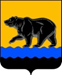 АДМИНИСТРАЦИЯ ГОРОДА НЕФТЕЮГАНСКАпостановление15.11.2018 											 № 605-пг.НефтеюганскОб утверждении муниципальной программы города Нефтеюганска«Развитие жилищно-коммунального комплекса и повышение энергетической эффективности в городе Нефтеюганске»В соответствии с Бюджетным кодексом Российской Федерации, Федеральным законом от 06.10.2003 № 131-ФЗ «Об общих принципах организации местного самоуправления в Российской Федерации», Уставом города Нефтеюганска, постановлениями администрации города Нефтеюганска от 27.09.2018 № 483-п «Об утверждении перечня муниципальных программ города Нефтеюганска», от 28.08.2018 № 135-нп «О модельной муниципальной программе города Нефтеюганска, порядке принятия решения о разработке муниципальных программ города Нефтеюганска, их формирования, утверждения и реализации» администрация города Нефтеюганска постановляет: 1.Утвердить муниципальную программу города Нефтеюганска «Развитие жилищно-коммунального комплекса и повышение энергетической эффективности в городе Нефтеюганске» согласно приложению к постановлению.2.Признать утратившими силу с 01.01.2019 постановления администрации города Нефтеюганска:2.1.от 13.05.2014 № 547-п «О внесении изменений в постановление администрации города Нефтеюганска от 29.10.2013 № 1217-п «Об утверждении муниципальной программы города Нефтеюганска «Развитие жилищно-коммунального комплекса в городе Нефтеюганске в 2014-2020 годах»;2.2.от 20.06.2014 № 699-п «О внесении изменений в постановление администрации города Нефтеюганска от 29.10.2013 № 1217-п «Об утверждении муниципальной программы города Нефтеюганска «Развитие жилищно-коммунального комплекса в городе Нефтеюганске в 2014-2020 годах»;2.3.от 25.07.2014 № 850-п «О внесении изменений в постановление администрации города Нефтеюганска от 29.10.2013 № 1217-п «Об утверждении муниципальной программы города Нефтеюганска «Развитие жилищно-коммунального комплекса в городе Нефтеюганске в 2014-2020 годах»;2.4.от 22.09.2014 № 1074-п «О внесении изменений в постановление администрации города Нефтеюганска от 29.10.2013 № 1217-п «Об утверждении муниципальной программы города Нефтеюганска «Развитие жилищно-коммунального комплекса в городе Нефтеюганске в 2014-2020 годах»;2.5.от 13.10.2014 № 1133-п «О внесении изменений в постановление администрации города Нефтеюганска от 29.10.2013 № 1217-п «Об утверждении муниципальной программы города Нефтеюганска «Развитие жилищно-коммунального комплекса в городе Нефтеюганске в 2014-2020 годах»;2.6.от 16.10.2014 № 1165-п «О внесении изменений в постановление администрации города Нефтеюганска от 29.10.2013 № 1217-п «Об утверждении муниципальной программы города Нефтеюганска «Развитие жилищно-коммунального комплекса в городе Нефтеюганске в 2014-2020 годах»;2.7.от 31.10.2014 № 1194-п «О внесении изменений в постановление администрации города Нефтеюганска от 29.10.2013 № 1217-п «Об утверждении муниципальной программы города Нефтеюганска «Развитие жилищно-коммунального комплекса в городе Нефтеюганске в 2014-2020 годах»;2.8.от 18.11.2014 № 1273-п «О внесении изменений в постановление администрации города Нефтеюганска от 29.10.2013 № 1217-п «Об утверждении муниципальной программы города Нефтеюганска «Развитие жилищно-коммунального комплекса в городе Нефтеюганске в 2014-2020 годах»;2.9.от 12.12.2014 № 1417-п «О внесении изменений в постановление администрации города Нефтеюганска от 29.10.2013 № 1217-п «Об утверждении муниципальной программы города Нефтеюганска «Развитие жилищно-коммунального комплекса в городе Нефтеюганске в 2014-2020 годах»;2.10.от 26.03.2015 № 242-п «О внесении изменений в постановление администрации города Нефтеюганска от 29.10.2013 № 1217-п «Об утверждении муниципальной программы города Нефтеюганска «Развитие жилищно-коммунального комплекса в городе Нефтеюганске в 2014-2020 годах»;2.11.от 12.05.2015 № 398-п «О внесении изменений в постановление администрации города Нефтеюганска от 29.10.2013 № 1217-п «Об утверждении муниципальной программы города Нефтеюганска «Развитие жилищно-коммунального комплекса в городе Нефтеюганске в 2014-2020 годах»;2.12.от 05.06.2015 № 488-п «О внесении изменений в постановление администрации города Нефтеюганска от 29.10.2013 № 1217-п «Об утверждении муниципальной программы города Нефтеюганска «Развитие жилищно-коммунального комплекса в городе Нефтеюганске в 2014-2020 годах»;2.13.от 30.06.2015 № 574-п «О внесении изменений в постановление администрации города Нефтеюганска от 29.10.2013 № 1217-п «Об утверждении муниципальной программы города Нефтеюганска «Развитие жилищно-коммунального комплекса в городе Нефтеюганске в 2014-2020 годах»;2.14.от 25.09.2015 № 902-п «О внесении изменений в постановление администрации города Нефтеюганска от 29.10.2013 № 1217-п «Об утверждении муниципальной программы города Нефтеюганска «Развитие жилищно-коммунального комплекса в городе Нефтеюганске в 2014-2020 годах»;2.15.от 19.10.2015 № 1019-п «О внесении изменений в постановление администрации города Нефтеюганска от 29.10.2013 № 1217-п «Об утверждении муниципальной программы города Нефтеюганска «Развитие жилищно-коммунального комплекса в городе Нефтеюганске в 2014-2020 годах»;2.16.от 18.11.2015 № 1157-п «О внесении изменений в постановление администрации города Нефтеюганска от 29.10.2013 № 1217-п «Об утверждении муниципальной программы города Нефтеюганска «Развитие жилищно-коммунального комплекса в городе Нефтеюганске в 2014-2020 годах»;2.17.от 17.12.2015 № 1263-п «О внесении изменений в постановление администрации города Нефтеюганска от 29.10.2013 № 1217-п «Об утверждении муниципальной программы города Нефтеюганска «Развитие жилищно-коммунального комплекса в городе Нефтеюганске в 2014-2020 годах»;2.18.от 16.02.2016 № 124-п «О внесении изменений в постановление администрации города Нефтеюганска от 29.10.2013 № 1217-п «Об утверждении муниципальной программы города Нефтеюганска «Развитие жилищно-коммунального комплекса в городе Нефтеюганске в 2014-2020 годах»;2.19.от 26.04.2016 № 380-п «О внесении изменений в постановление администрации города Нефтеюганска от 29.10.2013 № 1217-п «Об утверждении муниципальной программы города Нефтеюганска «Развитие жилищно-коммунального комплекса в городе Нефтеюганске в 2014-2020 годах»;2.20.от 08.06.2016 № 581-п «О внесении изменений в постановление администрации города Нефтеюганска от 29.10.2013 № 1217-п «Об утверждении муниципальной программы города Нефтеюганска «Развитие жилищно-коммунального комплекса в городе Нефтеюганске в 2014-2020 годах»;2.21.от 29.07.2016 № 763-п «О внесении изменений в постановление администрации города Нефтеюганска от 29.10.2013 № 1217-п «Об утверждении муниципальной программы города Нефтеюганска «Развитие жилищно-коммунального комплекса в городе Нефтеюганске в 2014-2020 годах»;2.22.от 01.09.2016 № 834-п «О внесении изменений в постановление администрации города Нефтеюганска от 29.10.2013 № 1217-п «Об утверждении муниципальной программы города Нефтеюганска «Развитие жилищно-коммунального комплекса в городе Нефтеюганске в 2014-2020 годах»;2.23.от 14.09.2016 № 866-п «О внесении изменений в постановление администрации города Нефтеюганска от 29.10.2013 № 1217-п «Об утверждении муниципальной программы города Нефтеюганска «Развитие жилищно-коммунального комплекса в городе Нефтеюганске в 2014-2020 годах»;2.24.от 25.10.2016 № 984-п «О внесении изменений в постановление администрации города Нефтеюганска от 29.10.2013 № 1217-п «Об утверждении муниципальной программы города Нефтеюганска «Развитие жилищно-коммунального комплекса в городе Нефтеюганске в 2014-2020 годах»;2.25.от 02.11.2016 № 1017-п «О внесении изменений в постановление администрации города Нефтеюганска от 29.10.2013 № 1217-п «Об утверждении муниципальной программы города Нефтеюганска «Развитие жилищно-коммунального комплекса в городе Нефтеюганске в 2014-2020 годах»;2.26.от 26.12.2016 № 1141-п «О внесении изменений в постановление администрации города Нефтеюганска от 29.10.2013 № 1217-п «Об утверждении муниципальной программы города Нефтеюганска «Развитие жилищно-коммунального комплекса в городе Нефтеюганске в 2014-2020 годах»;2.27.от 29.03.2017 № 187-п «О внесении изменений в постановление администрации города Нефтеюганска от 29.10.2013 № 1217-п «Об утверждении муниципальной программы города Нефтеюганска «Развитие жилищно-коммунального комплекса в городе Нефтеюганске в 2014-2020 годах»;2.28.от 25.05.2017 № 322-п «О внесении изменений в постановление администрации города Нефтеюганска от 29.10.2013 № 1217-п «Об утверждении муниципальной программы города Нефтеюганска «Развитие жилищно-коммунального комплекса в городе Нефтеюганске в 2014-2020 годах»;2.29.от 28.06.2017 № 414-п «О внесении изменений в постановление администрации города Нефтеюганска от 29.10.2013 № 1217-п «Об утверждении муниципальной программы города Нефтеюганска «Развитие жилищно-коммунального комплекса в городе Нефтеюганске в 2014-2020 годах»;2.30.от 19.07.2017 № 457-п «О внесении изменений в постановление администрации города Нефтеюганска от 29.10.2013 № 1217-п «Об утверждении муниципальной программы города Нефтеюганска «Развитие жилищно-коммунального комплекса в городе Нефтеюганске в 2014-2020 годах»;2.31.от 31.08.2017 № 546-п «О внесении изменений в постановление администрации города Нефтеюганска от 29.10.2013 № 1217-п «Об утверждении муниципальной программы города Нефтеюганска «Развитие жилищно-коммунального комплекса в городе Нефтеюганске в 2014-2020 годах».2.32.от 16.10.2017 № 616-п «О внесении изменений в постановление администрации города Нефтеюганска от 29.10.2013 № 1217-п «Об утверждении муниципальной программы города Нефтеюганска «Развитие жилищно-коммунального комплекса в городе Нефтеюганске в 2014-2020 годах».2.33.от 20.11.2017 № 701-п «О внесении изменений в постановление администрации города Нефтеюганска от 29.10.2013 № 1217-п «Об утверждении муниципальной программы города Нефтеюганска «Развитие жилищно-коммунального комплекса в городе Нефтеюганске в 2014-2020 годах».2.34.от 21.12.2017 № 773-п «О внесении изменений в постановление администрации города Нефтеюганска от 29.10.2013 № 1217-п «Об утверждении муниципальной программы города Нефтеюганска «Развитие жилищно-коммунального комплекса в городе Нефтеюганске в 2014-2020 годах».2.35.от 27.12.2017 № 813-п «О внесении изменений в постановление администрации города Нефтеюганска от 29.10.2013 № 1217-п «Об утверждении муниципальной программы города Нефтеюганска «Развитие жилищно-коммунального комплекса в городе Нефтеюганске в 2014-2020 годах».2.36.от 24.01.2018 № 17-п «О внесении изменений в постановление администрации города Нефтеюганска от 29.10.2013 № 1217-п «Об утверждении муниципальной программы города Нефтеюганска «Развитие жилищно-коммунального комплекса в городе Нефтеюганске в 2014-2020 годах».2.37.от 21.02.2018 № 74-п «О внесении изменений в постановление администрации города Нефтеюганска от 29.10.2013 № 1217-п «Об утверждении муниципальной программы города Нефтеюганска «Развитие жилищно-коммунального комплекса в городе Нефтеюганске в 2014-2022 годах».2.38.от 04.04.2018 № 142-п «О внесении изменений в постановление администрации города Нефтеюганска от 29.10.2013 № 1217-п «Об утверждении муниципальной программы города Нефтеюганска «Развитие жилищно-коммунального комплекса в городе Нефтеюганске в 2014-2022 годах».2.39.от 17.05.2018 № 211-п «О внесении изменений в постановление администрации города Нефтеюганска от 29.10.2013 № 1217-п «Об утверждении муниципальной программы города Нефтеюганска «Развитие жилищно-коммунального комплекса в городе Нефтеюганске в 2014-2022 годах».2.40.от 13.06.2018 № 264-п «О внесении изменений в постановление администрации города Нефтеюганска от 29.10.2013 № 1217-п «Об утверждении муниципальной программы города Нефтеюганска «Развитие жилищно-коммунального комплекса в городе Нефтеюганске в 2014-2022 годах».2.41.от 08.08.2018 № 389-п «О внесении изменений в постановление администрации города Нефтеюганска от 29.10.2013 № 1217-п «Об утверждении муниципальной программы города Нефтеюганска «Развитие жилищно-коммунального комплекса в городе Нефтеюганске в 2014-2022 годах».2.42.от 26.09.2018 № 478-п «О внесении изменений в постановление администрации города Нефтеюганска от 29.10.2013 № 1217-п «Об утверждении муниципальной программы города Нефтеюганска «Развитие жилищно-коммунального комплекса в городе Нефтеюганске в 2014-2022 годах».2.43.от 29.10.2013 № 1217-п «Об утверждении муниципальной программы города Нефтеюганска «Развитие жилищно-коммунального комплекса в городе Нефтеюганске в 2014-2020 годах».3.Департаменту по делам администрации города (Журавлев. В.Ю.) разместить постановление на официальном сайте органов местного самоуправления города Нефтеюганска в сети Интернет.Глава города                  	                                                                        Э.Х.Бугай  Приложение   к постановлению  администрации города  от 15.11.2018 № 605-п         Муниципальная программа города Нефтеюганска «Развитие жилищно-коммунального комплекса и повышение энергетической эффективности в городе Нефтеюганске» Паспорт муниципальной программыРаздел 1.О стимулировании инвестиционной и инновационной деятельности, развитие конкуренции и негосударственного сектора экономики 1.1.Формирование благоприятной деловой средыОдним из направлений деятельности органа местного самоуправления является формирование и развитие благоприятной предпринимательской среды в сфере коммунального хозяйства.Именно приход частного бизнеса в коммунальное хозяйство позволит сформировать конкурентную среду в отрасли, повысить качество услуг и общую эффективность деятельности.На сегодняшний день, в целях привлечения частных инвестиций в сферу коммунального хозяйства города Нефтеюганска органом местного самоуправления начата работа по организации передачи в концессию систем коммунального комплекса.В начале 2018 года разработана, утверждена и реализуется                                    «дорожная карта» по заключению концессионного соглашения в отношении объектов водоснабжения и водоотведения, находящихся в собственности муниципального образования город Нефтеюганск.В целях повышения результативности, стабильности и качества функционирования систем жизнеобеспечения муниципального образования,  распоряжением администрации города Нефтеюганска от 06.06.2016 № 150-р (с изменениями) утвержден  и реализуется комплекс мер («дорожная карта») по развитию жилищно-коммунального комплекса муниципального образования Нефтеюганск на 2017-2020 годы.  Одним из факторов благоприятно влияющих на упрощение процедур ведения бизнеса и повышения инвестиционной привлекательности является оптимизация процесса прохождения административных процедур в органах местного самоуправления.В соответствии с распоряжениями Губернатора Ханты-Мансийского автономного округа – Югры от 20.12.2016 № 297-рг «О плане мероприятий по реализации в Ханты-Мансийском автономном округе – Югре Перечня поручений Президента Российской Федерации от 05.12.2016 года Пр-2347ГС по итогам совместного заседания президиума Государственного совета Российской Федерации и консультативной комиссии Государственного совета Российской Федерации 12 ноября 2016 года», Правительства Ханты-Мансийского автономного округа – Югры от 22.12.2016 № 714-рп «Об основных направлениях инвестиционной политики Ханты-Мансийского автономного округа – Югры в 2017 году» нормативно-правовыми актами администрации города Нефтеюганска утверждены порядок взаимодействия по предоставлению услуги о выдаче технических условий, проектов договоров о подключении (технологическом присоединении) объектов капитального строительства к сетям теплоснабжения, водоснабжения, водоотведения и газоснабжения и порядок взаимодействия по согласованию строительства (реконструкции) объектов электросетевого хозяйства, для которых не требуется получение разрешения на строительство и выдача иной разрешительной документации на выполнение работ по строительству электросетевого хозяйства, в части выдачи разрешений на производство земляных работ, снос (вырубку) или пересадку зеленых насаждений по принципу «одного окна».1.2.Развитие конкуренции.Обеспечение нормального функционирования жилищно-коммунального хозяйства - важнейшая социально-экономическая задача и приоритет политики муниципального образования. Системное воздействие на экономику города с целью развития конкуренции является задачей органа власти муниципального образования. Содействие развитию конкуренции в городе осуществляется посредством взаимодействия органа местного самоуправления с федеральными органами исполнительной власти, законодательными (представительными) и исполнительными органами государственной власти Ханты-Мансийского автономного округа - Югры в целях реализации Национального плана развития конкуренции в Российской Федерации на 2018 - 2020 годы, утвержденного Указом Президента Российской Федерации от 21.12.2017 № 618 «Об основных направлениях государственной политики по развитию конкуренции», а также реализации Стандарта развития конкуренции в субъектах Российской Федерации, утвержденного распоряжением Правительства Российской Федерации от 05.09.2015 № 1738-р.Для развития конкуренции на рынке услуг жилищно-коммунального хозяйства в Югре разработан комплекс мер «дорожная карта» по содействию развитию конкуренции в автономном округе, утвержденный распоряжением Правительства автономного округа от 10.07.2015 № 387-рп  «О перечне приоритетных и социально значимых рынков товаров и услуг, плане мероприятий («дорожной карте») по содействию развитию конкуренции в Ханты-Мансийском автономном округе – Югре и признании утратившим силу распоряжения Правительства Ханты-Мансийского автономного округа – Югры от 04.07.2014 № 382-рп «О плане мероприятий («дорожной карте») «Развитие конкуренции в Ханты-Мансийском автономном округе – Югре», который способствует улучшению конкурентной среды, совершенствованию реализации антимонопольной политики, обеспечению защиты конкуренции, а также уровню защиты прав потребителей и поэтапно реализуется на территории города Нефтеюганска.Чтобы создать условия для конкуренции администрацией города осуществляется выработка и реализация мероприятий для равного доступа субъектов предпринимательства к муниципальным ресурсам. Одним из основных способов достижения этих условий является – внедрение концессионных соглашений на рынке коммунальных услуг.Реализация этого способа позволит привлечь на конкурсной основе эффективных частных операторов для управления коммунальной инфраструктурой, обеспечит приток частных инвестиций, будет стимулировать энергосбережение и внедрение ресурсосберегающих технологий.Для обеспечения доступа потенциальных концессионеров к реестру объектов, возможных к передаче в концессию в ближайшее время органом местного самоуправления планируется размещение переченя объектов коммунальной инфраструктуры, находящихся в собственности муниципального образования город Нефтеюганск,  в отношении которых планируется заключение концессионного соглашения на официальном сайте Российской Федерации о проведении торгов (www.torgi.gov.ru). Деятельность по управлению многоквартирными домами является конкурентной сферой в жилищно-коммунальном комплексе, которая прежде всего обуславливает создание равных экономических и правовых условий для деятельности организаций независимо от организационно-правовой формы при управлении многоквартирными домами, а также развитие самоуправления граждан в жилищной сфере.Раздел 2.Механизм реализации муниципальной программыМеханизм реализации муниципальной программы основан на взаимодействии органов исполнительной власти Ханты-Мансийского автономного округа – Югры, органов местного самоуправления и хозяйствующих субъектов.Механизм реализации муниципальной программы включает разработку и принятие нормативных правовых актов муниципального образования, необходимых для ее выполнения, ежегодное уточнение перечня программных мероприятий на очередной финансовый год и плановый период с уточнением затрат по ним в соответствии с мониторингом фактически достигнутых целевых показателей реализации муниципальной программы, связанных с изменениями внешней среды, с учетом результатов, проводимых в муниципальном образовании социологических исследований, информирование общественности о ходе и результатах ее реализации, финансировании программных мероприятий. На эффективную реализацию муниципальной программы могут оказывать влияние следующие риски, связанные с достижением целей и задач муниципальной программы:макроэкономические риски - снижение темпов роста национальной экономики и уровня инвестиционной активности, высокой инфляцией, кризисными явлениями в финансовой системе;финансовые риски - связаны с финансированием муниципальной программы в неполном объеме как за счет бюджетных, так и внебюджетных источников;нормативные правовые риски - возможность несоответствия законодательства либо отсутствие законодательного регулирования основных направлений муниципальной программы;административные риски - вероятность принятия неэффективных решений при координации взаимодействия с соисполнителями муниципальной программы при реализации мероприятий муниципальной программы.В качестве мер управления указанными рисками в целях снижения отрицательных последствий в процессе реализации муниципальной программы будет осуществляться мониторинг изменений законодательства, влияющего на выполнение программных мероприятий, достижение поставленных целей и решение задач.Перечень возможных рисков при реализациимуниципальной программы и мер по их преодолениюОтветственный исполнитель муниципальной программы – департамент жилищно-коммунального хозяйства осуществляет текущее управление реализацией муниципальной программы, обладает правом вносить предложения об изменении объемов финансовых средств, направляемых на решение ее отдельных задач, подготавливает и уточняет перечень программных мероприятий на очередной финансовый год, подготавливает отчётность о реализации  целевой программы, рекомендует соисполнителям осуществлять разработку отдельных мероприятий и планов их реализации.Соисполнителями муниципальной программы являются: -администрация города Нефтеюганска;-департамент образования и молодежной политики;-комитет физической культуры и спорта;-комитет культуры и туризма;-департамент градостроительства и земельных отношений;-департамент муниципального имущества. Соисполнители муниципальной программы:-осуществляют разработку и реализацию отдельных программных мероприятий (производят сбор исходных данных, разрабатывают технические задания, производят расчет потребностей в финансовых средствах на выполнение мероприятий, формируют заявки на финансирование и т.п.);-представляют ответственному исполнителю требуемую информацию, в том числе информацию для проведения оценки эффективности реализации подпрограмм и отдельных мероприятий муниципальной программы, для подготовки необходимой отчётности;-представляют ответственному исполнителю копии актов, подтверждающих сдачу и приём в эксплуатацию объектов, строительство которых завершено, актов выполнения работ и иных документов, подтверждающих исполнение обязательств по заключенным муниципальным контрактам;-принимают меры для полного и качественного выполнения мероприятий муниципальной программы.Должностные лица ответственного исполнителя муниципальной программы, соисполнителей муниципальной программы несут персональную ответственность за своевременную разработку и реализацию программных мероприятий и планов их реализации; эффективное и целевое использование средств, предусмотренных на выполнение мероприятий программы; достижение показателей, предусмотренных соглашениями о предоставлении субсидий из федерального бюджета, бюджета автономного округа местному бюджету. Реализация мероприятий в муниципальном образовании осуществляется в том числе с учетом внедрения и применения технологий бережливого производства, повышения производительности труда, снижения эксплуатационных затрат и расходов на приобретение коммунальных ресурсов.Муниципальными бюджетными учреждениями, организациями жилищно-коммунального комплекса и электроэнергетики города Нефтеюганска реализуются следующие мероприятия, направленные на сокращение энергетических ресурсов и оптимизацию производственных процессов:по модернизации оборудования, используемого для выработки и передачи электрической и тепловой энергии, в том числе замене оборудования на оборудование с более высоким коэффициентом полезного действия, внедрение инновационных решений и технологий; модернизации и реконструкции сетей водоснабжения, систем водоподготовки, насосных и канализационных станций, сетей электроснабжения;повышение энергоэффективности систем освещения (замена ламп накаливания на энергосберегающие);установка приборов учета используемых энергетических ресурсов;обустройство тепловой защиты ограждающих конструкций многоквартирных жилых домов, зданий учреждений (реконструкция фасадов, кровель и чердаков, замена оконных и дверных блоков).Реализация мероприятия 1.1 подпрограммы 1 осуществляется в соответствии с Государственной программой Ханты-Мансийского автономного округа – Югры, постановлением Правительства автономного округа от 23.12.2010 № 373-п «О Порядке формирования и реализации Адресной инвестиционной программы Ханты-Мансийского автономного округа – Югры» за счет средств местного бюджета.Реализация мероприятия 1.2 подпрограммы 1 осуществляется в соответствии с Государственной программой Ханты-Мансийского автономного округа – Югры. Возмещение недополученных доходов газораспределительным организациям, осуществляющим реализацию населению сжиженного углеводородного газа для бытовых нужд по социально ориентированным  тарифам, осуществляется из бюджета автономного округа. Средства предоставляются муниципальным образованиям  автономного округа в рамках межбюджетных отношений в пределах бюджетных ассигнований, предусмотренных в составе расходов бюджета автономного округа.Реализация мероприятия 1.3 подпрограммы 1 осуществляется в соответствии с решением Думы города Нефтеюганска от 25.04.2012 № 276-V «О дополнительных мерах социальной поддержки для отдельных категорий граждан в городе Нефтеюганске» (с изменениями от 02.07.2012 № 330-V, от 28.05.2014 № 826-V), которым определены меры социальной поддержки отдельным категориям граждан, пользующимся услугами городской бани.Социальная поддержка определена для следующих категорий: -почётные граждане города Нефтеюганска, пенсионерами, инвалидами I и  II групп, многодетные родители;-дети в возрасте до 7 лет и дети из многодетных семей в возрасте до 18 лет.Возмещение затрат предприятию, оказывающему услуги городской бани, осуществляется из бюджета города в соответствии с утвержденным порядком предоставления субсидии из бюджета города Нефтеюганска.Реализация мероприятия 2.1 «Поддержка технического состояния жилищного фонда»  подпрограммы  2 осуществляется: за счёт средств местного бюджета в порядке, установленном нормативно-правовыми актами органов местного самоуправления и обеспечивает возмещение недополученных доходов управляющим организациям, затраты по содержанию свободных помещений муниципальной собственности и проведение капитального ремонта жилых помещений муниципального жилищного фонда. Организация капитального ремонта многоквартирных домов осуществляется в соответствии с федеральным и региональным законодательством. Реализация мероприятий подпрограммы 3 осуществляется в  соответствии с требованиями Федерального закона от 23.11.2009 № 261-ФЗ «Об энергосбережении и о повышении энергетической эффективности и о внесении изменений в отдельные законодательные акты Российской Федерации».Реализация мероприятий подпрограммы  4  осуществляется:Основное мероприятие 4.1 «Улучшение санитарного состояния городских территорий» и основное  мероприятие 4.2 «Благоустройство и озеленение города» за счёт средств местного бюджета в соответствии с правилами благоустройства и нормами законодательства Российской Федерации. Основное мероприятие 4.3 «Федеральный проект «Формирование комфортной городской среды» реализуется за счет средств федерального регионального и местного бюджетов в соответствии с государственной программой Ханты-Мансийского автономного округа,    законодательством Российской Федерации, а так же в соответствии с приложениями 1-2 настоящей программы. В рамках подпрограммы  осуществляется комплексное благоустройство общественных и дворовых территорий, внедрение и разработка механизмов вовлеченности граждан в благоустройство, содержание территорий кладбищ  города Нефтеюганска, содержание земель общего пользования, механизированная уборка снега, противопаводковые мероприятия, ликвидация несанкционированных  свалок,  услуги  по приёмке и складированию снежных масс, содержание  городского фонтана, скульптурных композиций и памятников города Нефтеюганска,  озеленение городских  территорий.  В рамках реализации подпрограммы 5 «Организационное обеспечение функционирования отрасли»  осуществляется:-финансирование деятельности  департамента жилищно-коммунального хозяйства администрации и подведомственных учреждений: муниципального казенного учреждения коммунального хозяйства «Служба единого заказчика» и муниципального казенного учреждения «Единая дежурно-диспетчерская служба».Структурные подразделения Департамента, а также подведомственные учреждения  принимают меры для полного и качественного выполнения мероприятий муниципальной программы.Реализация подпрограммы 6 осуществляется в соответствии с Государственной программой Ханты-Мансийского автономного округа – Югры. Источниками финансирования мероприятий подпрограммы 6 являются бюджет автономного округа и бюджет муниципального образования.Муниципальная программа включает инициативные идеи:трудовое участие граждан при благоустройстве дворовых территорий по минимальному перечню; инициативное бюджетирование за счет средств бюджета муниципального образования и собственников жилья по благоустройству дворовых территорий по дополнительному перечню;благоустройство общественных территорий только по итогам общественного обсуждения проектов с учетом участия граждан в решении вопросов развития городской среды;Реализация мероприятия 7.1 подпрограммы 7 осуществляется в соответствии с нормативно-правовым актом администрации города Нефтеюганска. Возмещение недополученных доходов специализированной службе по вопросам похоронного дела в городе Нефтеюганске в связи с оказанием услуг по погребению, не возмещаемых за счет государственных внебюджетных фондов и бюджетов иных уровней осуществляется из бюджета города в соответствии с порядком предоставления субсидии из бюджета города Нефтеюганска, в целях обеспечения гарантированного государством перечня услуг по погребению на безвозмездной основе.Оценка хода исполнения мероприятий муниципальной программы основана на мониторинге ожидаемых и фактически достигнутых результатов ее реализации. В соответствии с данными мониторинга по фактически достигнутым результатам реализации в муниципальную программу могут быть внесены корректировкиТаблица 1Целевые показатели муниципальной программы«Развитие жилищно-коммунального комплекса и повышение энергетической эффективности в городе Нефтеюганске»Таблица 1.1Дополнительные целевые показатели муниципальной программы «Развитие жилищно-коммунального комплекса и повышение энергетической эффективности в городе Нефтеюганске»Таблица 1.2Целевые показатели в области энергосбережения и повышения энергетической эффективности по отраслям экономики (годовые*) «Развитие жилищно-коммунального комплекса и повышение энергетической эффективности в городе Нефтеюганске»*- Фактически достигнутые целевые показатели в области энергосбережения и повышения энергетической эффективности по отраслям экономики рассчитываются по итогам года, не позднее 20 числа месяца, следующего за отчетным периодом.Таблица 2Распределение финансовых ресурсов муниципальной программы «Развитие жилищно-коммунального комплекса и повышение энергетической эффективности в городе Нефтеюганске» (по годам)  Таблица 3 Мероприятия, реализуемые на принципах проектного управления, направленные в том числе на исполнение национальных и федеральных проектов (программ) Российской ФедерацииТаблица 4 Перечень структурных элементов (основных мероприятий)муниципальной программы                                                                                                                                                                                                                                    Таблица 5Перечень объектов капитального строительства     Приложение 1к муниципальной программеАдресный переченьдворовых и общественных территорий, подлежащих благоустройству в 2022-2025 годахПриложение 2к муниципальной программеВизуализированный переченьобразцов элементов благоустройства, предлагаемых к размещению на дворовой территории в соответствии с минимальным перечнем работ по благоустройствуНаименование муниципальной программыРазвитие жилищно-коммунального комплекса и повышение энергетической эффективности в городе НефтеюганскеСроки реализации муниципальной программы (разрабатывается на срок от трех лет)2022 – 2024 годы и на период до 2030 годаДата утверждения муниципальной программы (наименование и номер соответствующего нормативного правового акта)Постановление администрации города Нефтеюганска от 15.11.2018 № 605-п «Об утверждении муниципальной программы города Нефтеюганска «Развитие жилищно-коммунального комплекса и повышение энергетической эффективности в городе Нефтеюганске»Куратор муниципальной программы (куратор комплексной муниципальной программы)Заместитель главы города Нефтеюганска координирующий и контролирующий деятельность департамента жилищно-коммунального хозяйства администрации города НефтеюганскаОтветственный исполнитель муниципальной программыДепартамент жилищно-коммунального хозяйства администрации города НефтеюганскаСоисполнители муниципальной программыАдминистрация города НефтеюганскаДепартамент градостроительства и земельных отношений администрации города Департамент образования администрации города Департамент муниципального имущества администрации городаКомитет культуры и туризма администрации города Комитет физической культуры и спорта  администрации городаЦели муниципальной программы-Обеспечение надежности и качества предоставления жилищно-коммунальных услуг и развития.-Повышение доступности и качества жилищных услуг.-Энергосбережение.-Повышение качества условий проживания населения за счет формирования благоприятной среды проживания граждан.-Улучшение санитарного состояния береговой линии в границах города.-Эффективное осуществление использования, защиты, охраны и обустройства городских лесов, а также создание условия для безопасного отдыха населения.Задачи муниципальной программы1.Повышение эффективности, качества и надежности поставки коммунальных ресурсов.2.Обеспечение предоставления мер социальной поддержки для отдельных категорий граждан, пользующихся услугами городской бани.3.Взаимодействие с собственниками помещений в многоквартирных домах, а также Югорским фондом капитального ремонта многоквартирных домов, в целях эффективного проведения капитального ремонта общего имущества многоквартирных домов за счет средств собственников и различных механизмов государственной и муниципальной поддержки.4.Обновление жилищного фонда, улучшение технического состояния жилых помещений, снижения количества аварийных и непригодных для проживания многоквартирных жилых домов. 5.Снижение потребления энергетических ресурсов и повышение энергоэффективности в городе Нефтеюганске. 6.Обеспечение формирования единых подходов создания комфортной городской среды, разработка и внедрение универсальных механизмов вовлеченности заинтересованных граждан, организаций в реализацию мероприятий по благоустройству дворовых и общественных территорий, проведение мероприятий по благоустройству территорий в соответствии с едиными требованиями.7.Создание  условий для улучшения санитарного состояния городских территорий.8.Улучшение эстетического облика города9.Обеспечение достижения показателей муниципальной программы.10.Повышение эффективности, качества и надежности поставки коммунальных ресурсов.11.Привлечение долгосрочных частных инвестиций.12.Увеличение сроков безремонтной эксплуатации инженерных сетей жилищно-коммунального комплекса.13.Выполнение работ по обустройству, использованию, защите и охране городских лесов в соответствии с лесохозяйственным регламентом городских лесов города НефтеюганскаПодпрограммы или основные мероприятия муниципальной программы Подпрограмма 1 «Создание условий для обеспечения качественными коммунальными услугами»Подпрограмма 2 «Создание условий для обеспечения доступности и повышения качества жилищных услуг» Подпрограмма 3  «Повышение энергоэффективности в отраслях экономики»Подпрограмма 4 «Формирование комфортной городской среды»Подпрограмма 5 «Обеспечение реализации муниципальной программы» Подпрограмма 6 «Поддержка частных инвестиций в жилищно-коммунальный комплекс и обеспечение безубыточной деятельности организаций коммунального комплекса, осуществляющих регулируемую деятельность в сфере теплоснабжения, водоснабжения, водоотведения»Подпрограмма 7«Обустройство, использование, защита и охрана городских лесов»Наименование портфеля проектов, направленных в том числе на реализацию в городе Нефтеюганске  (далее -  город) национальных проектов (программ) Российской Федерации «Экология»«Жильё и городская среда»Целевые показатели муниципальной программы   Доля населения, обеспеченного качественной питьевой водой из систем централизованного водоснабжения (Указ Президента Российской Федерации от 07.05.2018 № 204 «О национальных целях и стратегических задачах развития Российской Федерации на период до 2024 года» - 100%;Ликвидация выявленных на 01.01.2018 санкционированных свалок в границах городов –                 1 ед.;-количество благоустроенных дворовых и общественных территорий (Указ Президента Российской Федерации от 07.05.2018 № 204                     «О национальных целях и стратегических задачах развития Российской Федерации на период до 2024 года») – 36 ед.;-доля граждан, принявших участие в решении вопросов развития городской среды от общего количества граждан в возрасте от 14 лет, проживающих в муниципальных образованиях, на территории которых реализуются проекты по созданию комфортной городской среды (Указ Президента Российской Федерации от 07.05.2018 № 204 «О национальных целях и стратегических задачах развития Российской Федерации на период до 2024 года») – 30%;-количество многоквартирных домов, в которых проведен капитальный ремонт общего имущества – 334 (шт.);-удовлетворенность населения деятельностью органов местного самоуправления (процентов от числа опрошенных) (по сферам деятельности) - 65%;-уровень осведомлённости населения о национальном проекте «Экология» (процентов от числа опрошенных) - 40%;-уровень осведомлённости населения о национальном проекте «Жилье и городская среда» (процентов от числа опрошенных) - 65%;-уровень доверия населения к должностным лицам органа местного самоуправления, реализующим мероприятия муниципальной программы (процентов от числа опрошенных) - 50%;-доля замены ветхих инженерных сетей теплоснабжения, водоснабжения, водоотведения от общей протяженности ветхих инженерных сетей теплоснабжения, водоснабжения, водоотведения – 5%;-увеличение протяжённости сетей газоснабжения                           в 11а микрорайоне г.Нефтеюганска – 3,06 км;-количество отремонтированных жилых помещений муниципального жилищного фонда в год – 180 шт.;-площадь земель общего пользования, подлежащая содержанию – 1977,73 тыс. м2;-количество отремонтированных детских игровых площадок – 15 шт.;-количество отремонтированных спортивных площадок – 7 шт.;-площадь земель общего пользования, подлежащая содержанию в зимний период, тыс.м2 – 1 151,650 тыс.м2;-устройство покрытия пешеходных дорожек, тротуаров (в т.ч. ремонт) – 10,5 тыс.м2;-устройство асфальтобетонного покрытия проездов (в т.ч. ремонт) – 13 210 тыс. м2;-количество установленных детских игровых площадок – 26 шт.;-количество установленных спортивных площадок – 17 шт.;-количество отловленных безнадзорных животных –1 465 шт.; -ликвидация несанкционированных свалок – 19 770 куб.м.;-площадь проведенной дезинфекции, дератизации – 4436 тыс.кв.м.;-количество высаженных деревьев и кустарников – 330/2700 шт.;-санитарная очистка береговой линии от мусора                         в границах города 5,3 км.;-общая площадь восстановленных, в том числе рекультивированных земель, подверженных негативному воздействию накопленного вреда окружающей среде – 11 гектаров;-процент горения (не менее 95%) от всех объектов уличного, дворового освещения и иллюминации в городе Нефтеюганске, находящихся на обслуживании получателя субсидии – 95%;-обеспечение выполнения минимального перечня услуг и работ, необходимых для обеспечения надлежащего содержания общего имущества в многоквартирном доме (не менее 100%) от работ и услуг, предусмотренных договором (управления или содержания) - 100%.;-процент обеспечения помывок льготных категорий граждан (не менее 100%) от всех обратившихся за мерами социальной поддержки в виде льготного пользования услугами городской бани- 100%.;-исполнение запланированных работ по проведению капитального ремонта в МКД вследствие возникновения неотложной необходимости - 100%;-выполнение капитального ремонта объектов централизованных систем водоснабжения и водоотведения, предусмотренных к реализации планом мероприятий по капитальному ремонту (не менее 100% от плана мероприятий) – 100%;-количество реализованных инициативных проектов, отобранных по результатам конкурса, 4 шт.;-доля объема электрической энергии, расчеты за которую осуществляются с использованием приборов учета, в общем объеме электрической энергии, потребляемой (используемой) на территории муниципального образования – 100%;-доля объема тепловой энергии, расчеты за которую осуществляются с использованием приборов учета, в общем объеме тепловой энергии, потребляемой (используемой) на территории муниципального образования - 85%;-доля объема холодной воды, расчеты за которую осуществляются с использованием приборов учета, в общем объеме воды, потребляемой (используемой) на территории муниципального образования - 95%;-доля объема горячей воды, расчеты за которую осуществляются с использованием приборов учета, в общем объеме воды, потребляемой (используемой) на территории муниципального образования - 86%;-доля объема природного газа, расчеты за который осуществляются с использованием приборов учета, в общем объеме природного газа, потребляемого (используемого) на территории муниципального образования - 97,5%;-удельный расход электрической энергии на снабжение органов местного самоуправления и муниципальных учреждений (в расчете на 1 кв. метр общей площади) - 46 кВт*ч/м²;-удельный расход тепловой энергии на снабжение органов местного самоуправления и муниципальных учреждений (в расчете на 1 кв. метр общей площади) - 0,22 Гкал/м²;-удельный расход холодной воды на снабжение органов местного самоуправления и муниципальных учреждений (в расчете на                     1 человека) - 4,71 м³/чел.;-удельный расход горячей воды на снабжение органов местного самоуправления и муниципальных учреждений (в расчете на                     1 человека) - 0,66 м³/чел.;-удельный расход тепловой энергии                                  в многоквартирных домах (в расчете на 1 кв. метр общей площади) - 0,30 Гкал/м²;-удельный расход холодной воды                                  в многоквартирных домах (в расчете на 1 жителя) -30,3 м³/чел.;-удельный расход горячей воды                                         в многоквартирных домах (в расчете на 1 жителя) -15,10 м³/чел.;-удельный расход электрической энергии                            в многоквартирных домах (в расчете на 1 кв. метр общей площади) -  40,7 кВт*ч/м²;-доля потерь тепловой энергии при ее передаче в общем объеме переданной тепловой энергии – 9,30 %;-доля потерь воды при ее передаче в общем объеме переданной воды – 12 %;-удельный расход электрической энергии, потребляемой в технологическом процессе транспортировки питьевой воды, на единицу объема транспортируемой воды (кВт*ч/куб.м)–0,32 тыс.кВт*ч/тыс.м²;-обеспечение вывоза бытовых сточных вод от многоквартирных жилых домов, подключенных к централизованной системе водоснабжения, оборудованных внутридомовой системой водоотведения и не подключенных к сетям централизованной системы водоотведения на территории города Нефтеюганска (не менее 100% домов от количества домов, предусмотренных графиком откачки и вывоза бытовых сточных вод) - 100%;-приобретение новогодней иллюминации –                      21 комплект;-устройство тротуаров - 855 м2;-количество закупленных контейнеров для раздельного накопления твердых коммунальных отходов, устанавливаемых на контейнерные площадки, включенные в реестр мест (площадок) накопления твердых коммунальных отходов –                   263 шт;-обеспечение отсутствия просроченной (один и более месяца) задолженности за потребленные топливно-энергетические ресурсы, да/нет;-содержание животных, оставленных в приюте на пожизненном содержании (агрессивных), находящихся в муниципальной собственности – 153 шт.Параметры финансового обеспечения муниципальной программыОбщий объём финансирования муниципальной программы в 2022 – 2030 годах: 8 400 865,46743 тыс.руб.Объёмы финансирования по годам:2022 год – 1 654 539,64943   тыс.руб.2023 год – 1 849 685,325 тыс.руб.	2024 год – 883 968,099 тыс.руб.2025 год – 736 691,399 тыс.руб.в 2026-2030 годах –3 275 980,995 тыс. руб.Параметры финансового обеспечения национальных (региональных) проектовОбщий объём финансирования муниципальной программы в 2022 – 2030 годах: 1 777 065,84743 тыс.руб.Объёмы финансирования по годам:2022 год – 679 512,40843 тыс.руб.2023 год – 999 394,739 тыс.руб.	2024 год – 72 444,800 тыс.руб.2025 год – 25 713,900 тыс.руб.в 2026-2030 годах –0,000 тыс. руб.Объем  налоговых расходов города Нефтеюганска№ п/пОписание рискаМеры по преодолению рисков1Снижение темпов роста экономики, уровня инвестиционной активностимодернизация и технологическое обновление основных фондов коммунального комплекса с применением ресурсо- и энергосберегающего оборудования и материалов2Недостаточное привлечение инвестиций вкоммунальный комплексобеспечение передачи объектов коммунального комплекса в концессию	№ п/пНаименование целевых показателейОтветственный исполнитель/ соисполнитель за достижение показателяБазовый показатель на начало реализации муниципальной программыЗначения показателя по годамЗначения показателя по годамЗначения показателя по годамЗначения показателя по годамЗначения показателя по годамЦелевое значение показателя на момент окончания реализации муниципальной программы	№ п/пНаименование целевых показателейОтветственный исполнитель/ соисполнитель за достижение показателяБазовый показатель на начало реализации муниципальной программы2022 г.2023 г.2024 г.2025 г.2026-2030 гг.123456789101Доля населения, обеспеченного качественной питьевой водой из систем централизованного водоснабжения (Указ Президента Российской Федерации от 07.05.2018 № 204 «О национальных целях и стратегических задачах развития Российской Федерации на период до 2024 года»,%ДГиЗО001001001001001002Ликвидация выявленных на 1 января 2018 года санкционированных свалок в границах городов, шт.ДЖКХ0010001123456789103Количество благоустроенных дворовых и общественных территорий (Указ Президента Российской Федерации от 07.05.2018.№ 204 «О национальных  целях и стратегических задачах развития Российской Федерации на период до 2024 года»), ед.*ДЖКХ15152220364Доля граждан, принявших участие в решении вопросов развития городской среды от общего количества граждан в возрасте от 14 лет, проживающих в муниципальных образованиях, на территории которых реализуются проектыпо созданию комфортной городской среды(Указ Президента Российской Федерации от 07.05.2018 № 204 «О национальных целях и стратегических задачах развития Российской Федерации на период до 2024 года»), %*ДЖКХ15,017,020,030,030,030,030,05Количество многоквартирных домов, в которых проведен капитальный ремонт общего имущества - (шт.)ДЖКХ28533333331543346Удовлетворенность населения деятельностью органов местного самоуправления (процентов от числа опрошенных) (по сферам деятельности) - %ДЖКХ60,060,065,065,065,065,065,07Уровень осведомлённости населения о национальном проекте «Экология» (процентов от числа опрошенных) - %ДЖКХ0030,030,035,040,040,08Уровень осведомлённости населения о национальном проекте «Жилье и городская среда» (процентов от числа опрошенных) - %ДЖКХ0045,060,065,065,065,09Уровень доверия населения к должностным лицам органа местного самоуправления, реализующим мероприятия муниципальной ДЖКХ0040,045,050,050,050,0программы (процентов от числа опрошенных) - %	№ п/пНаименование целевых показателейОтветственный исполнитель/ соисполнитель за достижение показателяБазовый показатель на начало реализации муниципальной программыЗначения показателя по годамЗначения показателя по годамЗначения показателя по годамЗначения показателя по годамЗначения показателя по годамЦелевое значение показателя на момент окончания реализации муниципальной программы	№ п/пНаименование целевых показателейОтветственный исполнитель/ соисполнитель за достижение показателяБазовый показатель на начало реализации муниципальной программы2022 г.2023 г.2024 г.2025 г.2026-2030 гг.Целевое значение показателя на момент окончания реализации муниципальной программы123456789101Доля замены ветхих инженерных сетей теплоснабжения, водоснабжения, водоотведения от общей протяженности ветхих инженерных сетей теплоснабжения, водоснабжения, водоотведения, %ДЖКХ2,52,62,72,82,95,05,02Увеличение протяжённости сетей газоснабжения в 11а микрорайоне г.Нефтеюганска, кмДГиЗО0,000,00,00,00,03,063,063Количество отремонтированных жилых помещений муниципального жилищного фонда в год, штДЖКХ20202020201001804Площадь земель общего пользования, подлежащая содержанию, тыс. м2ДЖКХ1 977,731 977,731 977,731 977,731 977,731 977,731 977,73123456789105Количество отремонтированных детских игровых площадок, шт.ДЖКХ0000510156Количество отремонтированных спортивных площадок, шт.ДЖКХ110002577Площадь земель общего пользования, подлежащая содержанию в зимний период, тыс.м2ДЖКХ591,56591,561 151,6501 151,6501 151,6501 151,6501 151,6508Устройство покрытия пешеходных дорожек, тротуаров (в т.ч., ремонт), тыс.м2ДЖКХ0,0050001,59,010,59Устройство асфальтобетонного покрытия проездов (в т.ч. ремонт), тыс. м2ДЖКХ222,5013 00003018013 21010Количество установленных детских игровых площадок, шт.ДЖКХ351010102611Количество установленных спортивных площадок, шт.ДЖКХ00005121712Количество отловленных безнадзорных животных, шт.ДЖКХ2601803051401407001 46513Ликвидация несанкционированных свалок, куб.м.ДЖКХ3201010   1 80016 32032032019 77014Площадь проведенной дезинфекции, дератизации, тыс.кв.м.ДЖКХ443644364436443644364436443615Количество высаженных деревьев и кустарников, шт.ДЖКХ10/30010/30010/30010/30050/300250/1500330/270016Санитарная очистка береговой линии от мусора в границах города, км.ДЖКХ5,35,35,35,35,35,35,317Общая площадь восстановленных, в том числе рекультивированных земель подверженных негативному воздействию накопленного вреда окружающей среде, гацентрализованной системы водоотведения на территории города Нефтеюганска – м3.ДЖКХ00110001118Процент горения (не менее 95%) от всех объектов уличного, дворового освещения и ДЖКХ9595959595959512345678910иллюминации в городе Нефтеюганске, находящихся на обслуживании получателя субсидии – не менее 95%19Обеспечение выполнения минимального перечня услуг и работ, необходимых для обеспечения надлежащего содержания общего имущества в многоквартирном доме (не менее 100%) от работ и услуг, предусмотренных договором (управления или содержания), %ДЖКХ10010010010010010010020Процент обеспечения помывок льготных категорий граждан (не менее 100%) от всех обратившихся за мерами социальной поддержки в виде льготного пользования услугами городской баниДЖКХ10010010010010010010021Исполнение запланированных работ по проведению капитального ремонта в МКД вследствие возникновения неотложной необходимости - не менее 100%ДЖКХ10010010010010010010022Выполнение капитального ремонта объектов централизованных систем водоснабжения и водоотведения, предусмотренных к реализации планом мероприятий по капитальному ремонту (не менее 100% от плана мероприятий) ДЖКХ1001001001000010023Количество реализованных инициативных проектов, отобранных по результатам конкурса, штДЖКХ040000424Обеспечение вывоза бытовых сточных вод от многоквартирных жилых домов, подключенных к централизованной системе водоснабжения, оборудованных внутридомовой системой водоотведения и не подключенных к сетям ДЖКХ10010010010010010010012345678910централизованной системы водоотведения на территории города Нефтеюганска (не менее 100% домов от количества домов, предусмотренных графиком откачки и вывоза бытовых сточных вод).25Приобретение новогодней иллюминации, комп.ДЖКХ32100002126Устройство тротуаров, м2ДЖКХ855855000085527Количество закупленных контейнеров для раздельного накопления твердых коммунальных отходов, устанавливаемых на контейнерные площадки, включенные в реестр мест (площадок) накопления твердых коммунальных отходов, шт.ДЖКХ0263000026328Обеспечение отсутствия просроченной (один и более месяца) задолженности за потребленные топливно-энергетические ресурсы, да/нет.ДЖКХ-да-----29Содержание животных, оставленных в приюте на пожизненном содержании (агрессивных), находящихся в муниципальной собственности, шт.ДЖКХ--153---153	№ п/пНаименование целевых показателейОтветственный исполнитель/ соисполнитель за достижение показателяБазовый показатель на начало реализации муниципальной программыЗначения показателя по годамЗначения показателя по годамЗначения показателя по годамЗначения показателя по годамЗначения показателя по годамЦелевое значение показателя на момент окончания реализации муниципальной программы	№ п/пНаименование целевых показателейОтветственный исполнитель/ соисполнитель за достижение показателяБазовый показатель на начало реализации муниципальной программы2022 г.2023 г.2024 г.2025 г.2026-2030 гг.123456789101.Общие целевые показатели в области энергосбережения и повышения энергетической эффективности1.Общие целевые показатели в области энергосбережения и повышения энергетической эффективности1.Общие целевые показатели в области энергосбережения и повышения энергетической эффективности1.Общие целевые показатели в области энергосбережения и повышения энергетической эффективности1.Общие целевые показатели в области энергосбережения и повышения энергетической эффективности1.Общие целевые показатели в области энергосбережения и повышения энергетической эффективности1.Общие целевые показатели в области энергосбережения и повышения энергетической эффективности1.Общие целевые показатели в области энергосбережения и повышения энергетической эффективности1.Общие целевые показатели в области энергосбережения и повышения энергетической эффективности1.Общие целевые показатели в области энергосбережения и повышения энергетической эффективности1Доля объема электрической энергии, расчеты за которую осуществляются с использованием приборов учета, в общем объеме электрической энергии, потребляемой (используемой) на территории муниципального образования, %ДДА ДОиМПКФКиСККиТДЖКХДМИ97,3096,4097,4097,50100,00100,00100,002Доля объема тепловой энергии, расчеты за которую осуществляются с использованием приборов учета, в общем объеме тепловой ДДАДОиМПКФКиС82,6082,6083,0083,2085,0085,0085,0012345678910энергии, потребляемой (используемой) на территории муниципального образования, %ККиТДЖКХ        ДМИ3Доля объема холодной воды, расчеты за которую осуществляются с использованием приборов учета, в общем объеме воды, потребляемой (используемой) на территории муниципального образования, %ДДА ДОиМПКФКиСККиТДЖКХДМИ93,3093,4093,5093,6095,0095,0095,004Доля объема горячей воды, расчеты за которую осуществляются с использованием приборов учета, в общем объеме воды, потребляемой (используемой) на территории муниципального образования, %ДДА ДОиМПКФКиСККиТДЖКХДМИ84,384,585,085,586,086,086,05Доля объема природного газа, расчеты за который осуществляются с использованием приборов учета, в общем объеме природного газа, потребляемого (используемого) на территории муниципального образования, %ДЖКХ96,8097,0097,0097,0097,5097,5097,502.Целевые показатели в области энергосбережения и повышения энергетической эффективности в муниципальном секторе 3456789102.Целевые показатели в области энергосбережения и повышения энергетической эффективности в муниципальном секторе 3456789102.Целевые показатели в области энергосбережения и повышения энергетической эффективности в муниципальном секторе 3456789102.Целевые показатели в области энергосбережения и повышения энергетической эффективности в муниципальном секторе 3456789102.Целевые показатели в области энергосбережения и повышения энергетической эффективности в муниципальном секторе 3456789102.Целевые показатели в области энергосбережения и повышения энергетической эффективности в муниципальном секторе 3456789102.Целевые показатели в области энергосбережения и повышения энергетической эффективности в муниципальном секторе 3456789102.Целевые показатели в области энергосбережения и повышения энергетической эффективности в муниципальном секторе 3456789102.Целевые показатели в области энергосбережения и повышения энергетической эффективности в муниципальном секторе 3456789102.Целевые показатели в области энергосбережения и повышения энергетической эффективности в муниципальном секторе 3456789106Удельный расход электрической энергии на снабжение органов местного самоуправления и муниципальных учреждений (в расчете на 1 кв. метр общей площади), кВт*ч/м²ДДА ДОиМПКФКиСККиТДЖКХДМИ48,5848,5048,4548,4446,0046,0046,007Удельный расход тепловой энергии на снабжение органов местного самоуправления и муниципальных учреждений (в расчете на 1 кв. метр общей площади), Гкал/м²ДДА ДОиМПКФКиСККиТДЖКХДМИ0,220,220,220,220,220,220,22123456789108Удельный расход холодной воды на снабжение органов местного самоуправленияи муниципальных учреждений (в расчете на 1 человека), м³/чел.ДДА ДОиМП КФКиСККиТДЖКХ ДМИ4,764,754,744,734,724,724,719Удельный расход горячей воды на снабжение органов местного самоуправления и муниципальных учреждений (в расчете на 1 человека), м³/челДДА ДОиМПКФКиСККиТДЖКХДМИ0,660,660,660,660,660,660,663.Целевые показатели в области энергосбережения и повышения энергетической эффективности в жилищном фонде3.Целевые показатели в области энергосбережения и повышения энергетической эффективности в жилищном фонде3.Целевые показатели в области энергосбережения и повышения энергетической эффективности в жилищном фонде3.Целевые показатели в области энергосбережения и повышения энергетической эффективности в жилищном фонде3.Целевые показатели в области энергосбережения и повышения энергетической эффективности в жилищном фонде3.Целевые показатели в области энергосбережения и повышения энергетической эффективности в жилищном фонде3.Целевые показатели в области энергосбережения и повышения энергетической эффективности в жилищном фонде3.Целевые показатели в области энергосбережения и повышения энергетической эффективности в жилищном фонде3.Целевые показатели в области энергосбережения и повышения энергетической эффективности в жилищном фонде3.Целевые показатели в области энергосбережения и повышения энергетической эффективности в жилищном фонде10Удельный расход тепловой энергии в многоквартирных домах (в расчете на 1 кв. метр общей площади), Гкал/м²организации обслуживающие жилищный фонда0,340,340,340,330,300,300,3011Удельный расход холодной воды в многоквартирных домах (в расчете на 1 жителя), м³/чел.организации обслуживающие жилищный фонд30,730,630,630,530,530,330,312Удельный расход горячей воды в многоквартирных домах (в расчете на 1 жителя), м³/чел.организации обслуживающие жилищный фонд15,1815,1715,1715,1615,1015,1015,1013Удельный расход электрической энергии в многоквартирных домах (в расчете на 1 кв. метр общей площади), кВт*ч/м²организации обслуживающие жилищный фонд40,740,740,740,740,740,740,7123456789104. Целевые показатели в области энергосбережения и повышения энергетической эффективности в системах коммунальной инфраструктуры23456789104. Целевые показатели в области энергосбережения и повышения энергетической эффективности в системах коммунальной инфраструктуры23456789104. Целевые показатели в области энергосбережения и повышения энергетической эффективности в системах коммунальной инфраструктуры23456789104. Целевые показатели в области энергосбережения и повышения энергетической эффективности в системах коммунальной инфраструктуры23456789104. Целевые показатели в области энергосбережения и повышения энергетической эффективности в системах коммунальной инфраструктуры23456789104. Целевые показатели в области энергосбережения и повышения энергетической эффективности в системах коммунальной инфраструктуры23456789104. Целевые показатели в области энергосбережения и повышения энергетической эффективности в системах коммунальной инфраструктуры23456789104. Целевые показатели в области энергосбережения и повышения энергетической эффективности в системах коммунальной инфраструктуры23456789104. Целевые показатели в области энергосбережения и повышения энергетической эффективности в системах коммунальной инфраструктуры23456789104. Целевые показатели в области энергосбережения и повышения энергетической эффективности в системах коммунальной инфраструктуры234567891014Доля потерь тепловой энергии при ее передаче в общем объеме переданной тепловой энергии, %организации коммунального комплекса9,369,369,369,369,309,309,3015Доля потерь воды при ее передаче в общем объеме переданной воды, %организации коммунального комплекса13,113,113,113,113,112,0012,0016Удельный расход электрической энергии, потребляемой в технологическом процессе транспортировки питьевой воды, на единицу объема транспортируемой воды, кВт*ч/куб.морганизации коммунального комплекса0,340,340,330,330,320,320,32№ структурного элемента (основногомероприятия)Структурный элемент (основное мероприятие) (их связь с целевыми показателями муниципальной программы)Структурный элемент (основное мероприятие) (их связь с целевыми показателями муниципальной программы)Ответственный исполнитель/соисполнительОтветственный исполнитель/соисполнительИсточники финансированияФинансовые затраты на реализацию (тыс. рублей)Финансовые затраты на реализацию (тыс. рублей)Финансовые затраты на реализацию (тыс. рублей)Финансовые затраты на реализацию (тыс. рублей)Финансовые затраты на реализацию (тыс. рублей)Финансовые затраты на реализацию (тыс. рублей)Финансовые затраты на реализацию (тыс. рублей)Финансовые затраты на реализацию (тыс. рублей)Финансовые затраты на реализацию (тыс. рублей)Финансовые затраты на реализацию (тыс. рублей)Финансовые затраты на реализацию (тыс. рублей)№ структурного элемента (основногомероприятия)Структурный элемент (основное мероприятие) (их связь с целевыми показателями муниципальной программы)Структурный элемент (основное мероприятие) (их связь с целевыми показателями муниципальной программы)Ответственный исполнитель/соисполнительОтветственный исполнитель/соисполнительИсточники финансированиявсегов том числев том числев том числев том числев том числев том числев том числев том числев том числе№ структурного элемента (основногомероприятия)Структурный элемент (основное мероприятие) (их связь с целевыми показателями муниципальной программы)Структурный элемент (основное мероприятие) (их связь с целевыми показателями муниципальной программы)Ответственный исполнитель/соисполнительОтветственный исполнитель/соисполнительИсточники финансированиявсего20222023202320242024202520252026-20302026-2030122334567788Подпрограмма 1 «Создание условий для обеспечения качественными коммунальными услугами»Подпрограмма 1 «Создание условий для обеспечения качественными коммунальными услугами»Подпрограмма 1 «Создание условий для обеспечения качественными коммунальными услугами»Подпрограмма 1 «Создание условий для обеспечения качественными коммунальными услугами»Подпрограмма 1 «Создание условий для обеспечения качественными коммунальными услугами»Подпрограмма 1 «Создание условий для обеспечения качественными коммунальными услугами»Подпрограмма 1 «Создание условий для обеспечения качественными коммунальными услугами»Подпрограмма 1 «Создание условий для обеспечения качественными коммунальными услугами»Подпрограмма 1 «Создание условий для обеспечения качественными коммунальными услугами»Подпрограмма 1 «Создание условий для обеспечения качественными коммунальными услугами»Подпрограмма 1 «Создание условий для обеспечения качественными коммунальными услугами»Подпрограмма 1 «Создание условий для обеспечения качественными коммунальными услугами»Подпрограмма 1 «Создание условий для обеспечения качественными коммунальными услугами»Подпрограмма 1 «Создание условий для обеспечения качественными коммунальными услугами»Подпрограмма 1 «Создание условий для обеспечения качественными коммунальными услугами»Подпрограмма 1 «Создание условий для обеспечения качественными коммунальными услугами»Подпрограмма 1 «Создание условий для обеспечения качественными коммунальными услугами»1.1Реконструкция, расширение, модернизация, строительство коммунальных объектов, в том числе объектов питьевого водоснабжения Реконструкция, расширение, модернизация, строительство коммунальных объектов, в том числе объектов питьевого водоснабжения департамент градостроительства и земельных отношенийадминистрации городадепартамент градостроительства и земельных отношенийадминистрации городавсего97 321,8880096 367,38400954,504954,5040,0000,0000,0000,0000,0000,0001.1Реконструкция, расширение, модернизация, строительство коммунальных объектов, в том числе объектов питьевого водоснабжения Реконструкция, расширение, модернизация, строительство коммунальных объектов, в том числе объектов питьевого водоснабжения департамент градостроительства и земельных отношенийадминистрации городадепартамент градостроительства и земельных отношенийадминистрации городафедеральный бюджет0,000000,000000,0000,0000,0000,0000,0000,0000,0000,0001.1Реконструкция, расширение, модернизация, строительство коммунальных объектов, в том числе объектов питьевого водоснабжения Реконструкция, расширение, модернизация, строительство коммунальных объектов, в том числе объектов питьевого водоснабжения департамент градостроительства и земельных отношенийадминистрации городадепартамент градостроительства и земельных отношенийадминистрации городабюджет автономного округа0,000000,000000,0000,0000,0000,0000,0000,0000,0000,0001.1Реконструкция, расширение, модернизация, строительство коммунальных объектов, в том числе объектов питьевого водоснабжения Реконструкция, расширение, модернизация, строительство коммунальных объектов, в том числе объектов питьевого водоснабжения департамент градостроительства и земельных отношенийадминистрации городадепартамент градостроительства и земельных отношенийадминистрации городаместный бюджет97 321,8880096 367,384954,504954,5040,0000,0000,0000,0000,0000,0001.1Реконструкция, расширение, модернизация, строительство коммунальных объектов, в том числе объектов питьевого водоснабжения Реконструкция, расширение, модернизация, строительство коммунальных объектов, в том числе объектов питьевого водоснабжения департамент градостроительства и земельных отношенийадминистрации городадепартамент градостроительства и земельных отношенийадминистрации городаиные внебюджетные источники0,0000,0000,0000,0000,0000,0000,0000,0000,0000,0001.2Предоставление субсидий организациям коммунального комплекса, предоставляющим Предоставление субсидий организациям коммунального комплекса, предоставляющим департамент жилищно-коммунального хозяйства департамент жилищно-коммунального хозяйства всего215 254,19193 178,1918 126,5008 126,50016 278,50016 278,50016 278,50016 278,50081 392,50081 392,5001.2Предоставление субсидий организациям коммунального комплекса, предоставляющим Предоставление субсидий организациям коммунального комплекса, предоставляющим департамент жилищно-коммунального хозяйства департамент жилищно-коммунального хозяйства федеральный 0,0000,0000,0000,0000,0000,0000,0000,0000,0000,0001223345677889910101коммунальные услугинаселению (целевые показатели: таблица 1.1,  показатель - № 20,24,28)коммунальные услугинаселению (целевые показатели: таблица 1.1,  показатель - № 20,24,28)администрации городаадминистрации городабюджет1коммунальные услугинаселению (целевые показатели: таблица 1.1,  показатель - № 20,24,28)коммунальные услугинаселению (целевые показатели: таблица 1.1,  показатель - № 20,24,28)администрации городаадминистрации городабюджет автономного округа0,0000,0000,0000,0000,0000,0000,0000,0000,0000,0001коммунальные услугинаселению (целевые показатели: таблица 1.1,  показатель - № 20,24,28)коммунальные услугинаселению (целевые показатели: таблица 1.1,  показатель - № 20,24,28)администрации городаадминистрации городаместный бюджет215 254,19193 178,1918 126,5008 126,50016 278,50016 278,50016 278,50016 278,50081 392,50081 392,5001коммунальные услугинаселению (целевые показатели: таблица 1.1,  показатель - № 20,24,28)коммунальные услугинаселению (целевые показатели: таблица 1.1,  показатель - № 20,24,28)администрации городаадминистрации городаиные внебюджетные источники0,0000,0000,0000,0000,0000,0000,0000,0000,0000,0001.3Содержание объектов коммунального комплексаСодержание объектов коммунального комплексадепартамент градостроительства и земельных отношенийадминистрации городадепартамент градостроительства и земельных отношенийадминистрации городавсего0,0000,0000,0000,0000,0000,0000,0000,0000,0000,0001.3Содержание объектов коммунального комплексаСодержание объектов коммунального комплексадепартамент градостроительства и земельных отношенийадминистрации городадепартамент градостроительства и земельных отношенийадминистрации городафедеральный бюджет0,0000,0000,0000,0000,0000,0000,0000,0000,0000,0001.3Содержание объектов коммунального комплексаСодержание объектов коммунального комплексадепартамент градостроительства и земельных отношенийадминистрации городадепартамент градостроительства и земельных отношенийадминистрации городабюджет автономного округа0,0000,0000,0000,0000,0000,0000,0000,0000,0000,0001.3Содержание объектов коммунального комплексаСодержание объектов коммунального комплексадепартамент градостроительства и земельных отношенийадминистрации городадепартамент градостроительства и земельных отношенийадминистрации городаместный бюджет0,0000,0000,0000,0000,0000,0000,0000,0000,0000,0001.3Содержание объектов коммунального комплексаСодержание объектов коммунального комплексадепартамент градостроительства и земельных отношенийадминистрации городадепартамент градостроительства и земельных отношенийадминистрации городаиные внебюджетные источники0,0000,0000,0000,0000,0000,0000,0000,0000,0000,0001.4Региональный проект «Чистая вода» (целевой показатель № 1 Таблица 1)Региональный проект «Чистая вода» (целевой показатель № 1 Таблица 1)департамент градостроительства и земельных отношенийадминистрации городадепартамент градостроительства и земельных отношенийадминистрации городавсего1 312 807,077504 520,677808 286,400808 286,4000,0000,0000,0000,0000,0000,0001.4Региональный проект «Чистая вода» (целевой показатель № 1 Таблица 1)Региональный проект «Чистая вода» (целевой показатель № 1 Таблица 1)департамент градостроительства и земельных отношенийадминистрации городадепартамент градостроительства и земельных отношенийадминистрации городафедеральный бюджет260 358,80084 080,600176 278,200176 278,2000,0000,0000,0000,0000,0000,0001.4Региональный проект «Чистая вода» (целевой показатель № 1 Таблица 1)Региональный проект «Чистая вода» (целевой показатель № 1 Таблица 1)департамент градостроительства и земельных отношенийадминистрации городадепартамент градостроительства и земельных отношенийадминистрации городабюджет автономного округа941 997,700395 123,400546 874,300546 874,3000,0000,0000,0000,0000,0000,0001.4Региональный проект «Чистая вода» (целевой показатель № 1 Таблица 1)Региональный проект «Чистая вода» (целевой показатель № 1 Таблица 1)департамент градостроительства и земельных отношенийадминистрации городадепартамент градостроительства и земельных отношенийадминистрации городаместный бюджет110 450,57725 316,67785 133,90085 133,9000,0000,0000,0000,0000,0000,0001.4Региональный проект «Чистая вода» (целевой показатель № 1 Таблица 1)Региональный проект «Чистая вода» (целевой показатель № 1 Таблица 1)департамент градостроительства и земельных отношенийадминистрации городадепартамент градостроительства и земельных отношенийадминистрации городаиные внебюджетные источники0,0000,0000,0000,0000,0000,0000,0000,0000,0000,000Итого по подпрограмме 1Итого по подпрограмме 1Итого по подпрограмме 1Итого по подпрограмме 1Итого по подпрограмме 1всего1 625 383,156694 066,252694 066,252817 367,404817 367,40416 278,50016 278,50016 278,50016 278,50081 392,50081 392,500Итого по подпрограмме 1Итого по подпрограмме 1Итого по подпрограмме 1Итого по подпрограмме 1Итого по подпрограмме 1федеральный бюджет260 358,80084 080,60084 080,600176 278,200176 278,2000,0000,0000,0000,0000,0000,000Итого по подпрограмме 1Итого по подпрограмме 1Итого по подпрограмме 1Итого по подпрограмме 1Итого по подпрограмме 1бюджет автономного округа941 997,700395 123,400395 123,400546 874,300546 874,3000,0000,0000,0000,0000,0000,000местный бюджет423 026,656214 862,252214 862,25294 214,90494 214,90416 278,50016 278,50016 278,50016 278,50081 392,50081 392,500иные внебюджетные источники0,0000,0000,0000,0000,0000,0000,0000,0000,0000,0000,000Подпрограмма 2 «Создание условий для обеспечения доступности и повышения качества жилищных услуг»Подпрограмма 2 «Создание условий для обеспечения доступности и повышения качества жилищных услуг»Подпрограмма 2 «Создание условий для обеспечения доступности и повышения качества жилищных услуг»Подпрограмма 2 «Создание условий для обеспечения доступности и повышения качества жилищных услуг»Подпрограмма 2 «Создание условий для обеспечения доступности и повышения качества жилищных услуг»Подпрограмма 2 «Создание условий для обеспечения доступности и повышения качества жилищных услуг»Подпрограмма 2 «Создание условий для обеспечения доступности и повышения качества жилищных услуг»Подпрограмма 2 «Создание условий для обеспечения доступности и повышения качества жилищных услуг»Подпрограмма 2 «Создание условий для обеспечения доступности и повышения качества жилищных услуг»Подпрограмма 2 «Создание условий для обеспечения доступности и повышения качества жилищных услуг»Подпрограмма 2 «Создание условий для обеспечения доступности и повышения качества жилищных услуг»Подпрограмма 2 «Создание условий для обеспечения доступности и повышения качества жилищных услуг»Подпрограмма 2 «Создание условий для обеспечения доступности и повышения качества жилищных услуг»Подпрограмма 2 «Создание условий для обеспечения доступности и повышения качества жилищных услуг»Подпрограмма 2 «Создание условий для обеспечения доступности и повышения качества жилищных услуг»Подпрограмма 2 «Создание условий для обеспечения доступности и повышения качества жилищных услуг»Подпрограмма 2 «Создание условий для обеспечения доступности и повышения качества жилищных услуг»2.1всего201 492,16939 999,74539 999,74557 151,12457 151,12414 905,90014 905,90014 905,90014 905,90074 529,50074 529,5002.1Поддержка технического состояния жилищного фонда (Таблица №1, целевой показатель-№ 5 Таблица №1.1,  целевые показатели - №№ 3,19, 21)Поддержка технического состояния жилищного фонда (Таблица №1, целевой показатель-№ 5 Таблица №1.1,  целевые показатели - №№ 3,19, 21)департамент жилищно-коммунального хозяйства администрации городадепартамент жилищно-коммунального хозяйства администрации городафедеральный бюджет0,0000,0000,0000,0000,0000,0000,0000,0000,0000,0000,0002.1Поддержка технического состояния жилищного фонда (Таблица №1, целевой показатель-№ 5 Таблица №1.1,  целевые показатели - №№ 3,19, 21)Поддержка технического состояния жилищного фонда (Таблица №1, целевой показатель-№ 5 Таблица №1.1,  целевые показатели - №№ 3,19, 21)департамент жилищно-коммунального хозяйства администрации городадепартамент жилищно-коммунального хозяйства администрации городабюджет автономного округа0,0000,0000,0000,0000,0000,0000,0000,0000,0000,0000,0002.1Поддержка технического состояния жилищного фонда (Таблица №1, целевой показатель-№ 5 Таблица №1.1,  целевые показатели - №№ 3,19, 21)Поддержка технического состояния жилищного фонда (Таблица №1, целевой показатель-№ 5 Таблица №1.1,  целевые показатели - №№ 3,19, 21)департамент жилищно-коммунального хозяйства администрации городадепартамент жилищно-коммунального хозяйства администрации городаместный бюджет201 492,16939 999,74539 999,74557 151,12457 151,12414 905,90014 905,90014 905,90014 905,90074 529,50074 529,5002.1Поддержка технического состояния жилищного фонда (Таблица №1, целевой показатель-№ 5 Таблица №1.1,  целевые показатели - №№ 3,19, 21)Поддержка технического состояния жилищного фонда (Таблица №1, целевой показатель-№ 5 Таблица №1.1,  целевые показатели - №№ 3,19, 21)департамент жилищно-коммунального хозяйства администрации городадепартамент жилищно-коммунального хозяйства администрации городаиные внебюджетные источники0,0000,0000,0000,0000,0000,0000,0000,0000,0000,0000,000департамент муниципального имущества администрации городадепартамент муниципального имущества администрации городавсего91 213,5461 719,6961 719,69612 945,35012 945,35010 935,50010 935,50010 935,50010 935,50054 677,50054 677,500департамент муниципального имущества администрации городадепартамент муниципального имущества администрации городафедеральный бюджет0,0000,0000,0000,0000,0000,0000,0000,0000,0000,0000,000департамент муниципального имущества администрации городадепартамент муниципального имущества администрации городабюджет автономного округа0,0000,0000,0000,0000,0000,0000,0000,0000,0000,0000,000департамент муниципального имущества администрации городадепартамент муниципального имущества администрации городаместный бюджет91 213,5461 719,6961 719,69612 945,35012 945,35010 935,50010 935,50010 935,50010 935,50054 677,50054 677,500департамент муниципального имущества администрации городадепартамент муниципального имущества администрации городаиные внебюджетные источники0,0000,0000,0000,0000,0000,0000,0000,0000,0000,0000,000Итого по подпрограмме 2Итого по подпрограмме 2Итого по подпрограмме 2Итого по подпрограмме 2Итого по подпрограмме 2всего292 705,71541 719,44141 719,44170 096,47470 096,47425 841,40025 841,40025 841,40025 841,400129 207,000129 207,000Итого по подпрограмме 2Итого по подпрограмме 2Итого по подпрограмме 2Итого по подпрограмме 2Итого по подпрограмме 2федеральный бюджет0,0000,0000,0000,0000,0000,0000,0000,0000,0000,0000,000Итого по подпрограмме 2Итого по подпрограмме 2Итого по подпрограмме 2Итого по подпрограмме 2Итого по подпрограмме 2бюджет автономного округа0,0000,0000,0000,0000,0000,0000,0000,0000,0000,0000,000Итого по подпрограмме 2Итого по подпрограмме 2Итого по подпрограмме 2Итого по подпрограмме 2Итого по подпрограмме 2местный бюджет292 705,71541 719,44141 719,44170 096,47470 096,47425 841,40025 841,40025 841,40025 841,400129 207,000129 207,000Итого по подпрограмме 2Итого по подпрограмме 2Итого по подпрограмме 2Итого по подпрограмме 2Итого по подпрограмме 2иные внебюджетные источники0,0000,0000,0000,000 0,000 0,0000,0000,0000,0000,0000,000Подпрограмма  3  «Повышение энергоэффективности в отраслях экономики»Подпрограмма  3  «Повышение энергоэффективности в отраслях экономики»Подпрограмма  3  «Повышение энергоэффективности в отраслях экономики»Подпрограмма  3  «Повышение энергоэффективности в отраслях экономики»Подпрограмма  3  «Повышение энергоэффективности в отраслях экономики»Подпрограмма  3  «Повышение энергоэффективности в отраслях экономики»Подпрограмма  3  «Повышение энергоэффективности в отраслях экономики»Подпрограмма  3  «Повышение энергоэффективности в отраслях экономики»Подпрограмма  3  «Повышение энергоэффективности в отраслях экономики»Подпрограмма  3  «Повышение энергоэффективности в отраслях экономики»Подпрограмма  3  «Повышение энергоэффективности в отраслях экономики»Подпрограмма  3  «Повышение энергоэффективности в отраслях экономики»Подпрограмма  3  «Повышение энергоэффективности в отраслях экономики»Подпрограмма  3  «Повышение энергоэффективности в отраслях экономики»Подпрограмма  3  «Повышение энергоэффективности в отраслях экономики»Подпрограмма  3  «Повышение энергоэффективности в отраслях экономики»Подпрограмма  3  «Повышение энергоэффективности в отраслях экономики»3.1Реализация энергосберегающих мероприятий в муниципальном секторе (Целевые показатели № 1-4, №6-9 Таблица 1.2)Реализация энергосберегающих мероприятий в муниципальном секторе (Целевые показатели № 1-4, №6-9 Таблица 1.2)администрация города Нефтеюганскаадминистрация города Нефтеюганскавсего2 536,063256,063256,063285,000285,000285,000285,000285,000285,0001 425,0001 425,0003.1Реализация энергосберегающих мероприятий в муниципальном секторе (Целевые показатели № 1-4, №6-9 Таблица 1.2)Реализация энергосберегающих мероприятий в муниципальном секторе (Целевые показатели № 1-4, №6-9 Таблица 1.2)администрация города Нефтеюганскаадминистрация города Нефтеюганскафедеральный бюджет0,0000,0000,0000,0000,0000,0000,0000,0000,0000,0000,0003.1Реализация энергосберегающих мероприятий в муниципальном секторе (Целевые показатели № 1-4, №6-9 Таблица 1.2)Реализация энергосберегающих мероприятий в муниципальном секторе (Целевые показатели № 1-4, №6-9 Таблица 1.2)администрация города Нефтеюганскаадминистрация города Нефтеюганскабюджет автономного округа0,0000,0000,0000,0000,0000,0000,0000,0000,0000,0000,0003.1Реализация энергосберегающих мероприятий в муниципальном секторе (Целевые показатели № 1-4, №6-9 Таблица 1.2)Реализация энергосберегающих мероприятий в муниципальном секторе (Целевые показатели № 1-4, №6-9 Таблица 1.2)администрация города Нефтеюганскаадминистрация города Нефтеюганскаместный бюджет2 536,063256,063256,063285,000285,000285,000285,000285,000285,0001 425,0001 425,000администрация города Нефтеюганскаадминистрация города Нефтеюганскаиные внебюджетные источники0,0000,0000,0000,0000,0000,0000,0000,0000,0000,0000,000департамент образования администрации городадепартамент образования администрации городавсего35 774,39612 864,63012 864,6303 624,7663 624,7662 755,0002 755,0002 755,0002 755,00013 775,00013 775,000департамент образования администрации городадепартамент образования администрации городафедеральный бюджет0,0000,0000,0000,0000,0000,0000,0000,0000,0000,0000,000департамент образования администрации городадепартамент образования администрации городабюджет автономного округа200,000200,000200,0000,0000,0000,0000,0000,0000,0000,0000,000департамент образования администрации городадепартамент образования администрации городаместный бюджет35 574,39612 664,63012 664,6303 624,7663 624,7662 755,0002 755,0002 755,0002 755,00013 775,00013 775,000департамент образования администрации городадепартамент образования администрации городаиные внебюджетные источники0,0000,0000,0000,0000,0000,0000,0000,0000,0000,0000,000комитет физической культуры и спорта администрации городакомитет физической культуры и спорта администрации городавсего7 155,000795,000795,000795,000795,000795,000795,000795,000795,0003 975,0003 975,000комитет физической культуры и спорта администрации городакомитет физической культуры и спорта администрации городафедеральный бюджет0,0000,0000,0000,0000,0000,0000,0000,0000,0000,0000,000комитет физической культуры и спорта администрации городакомитет физической культуры и спорта администрации городабюджет автономного округа0,0000,0000,0000,0000,0000,0000,0000,0000,0000,0000,000комитет физической культуры и спорта администрации городакомитет физической культуры и спорта администрации городаместный бюджет7 155,000795,000795,000795,000795,000795,000795,000795,000795,0003 975,0003 975,000комитет физической культуры и спорта администрации городакомитет физической культуры и спорта администрации городаиные внебюджетные источники0,0000,0000,0000,0000,0000,0000,0000,0000,0000,0000,000комитет культуры и туризма администрации города комитет культуры и туризма администрации города всего1 800,000200,000200,000200,000200,000200,000200,000200,000200,0001 000,0001 000,000комитет культуры и туризма администрации города комитет культуры и туризма администрации города федеральный бюджет0,0000,0000,0000,0000,0000,0000,0000,0000,0000,0000,000комитет культуры и туризма администрации города комитет культуры и туризма администрации города бюджет автономного округа0,0000,0000,0000,0000,0000,0000,0000,0000,0000,0000,000комитет культуры и туризма администрации города комитет культуры и туризма администрации города местный бюджет1 800,000200,000200,000200,000200,000200,000200,000200,000200,0001 000,0001 000,000комитет культуры и туризма администрации города комитет культуры и туризма администрации города иные внебюджетные источники0,0000,0000,0000,0000,0000,0000,0000,0000,0000,0000,000департамент муниципального имущества администрации городадепартамент муниципального имущества администрации городавсего193,33888,33888,338105,000105,0000,0000,0000,0000,0000,0000,000департамент муниципального имущества администрации городадепартамент муниципального имущества администрации городафедеральный бюджет0,0000,0000,0000,0000,0000,0000,0000,0000,0000,0000,000департамент муниципального имущества администрации городадепартамент муниципального имущества администрации городабюджет автономного округа0,0000,0000,0000,0000,0000,0000,0000,0000,0000,0000,000департамент муниципального имущества администрации городадепартамент муниципального имущества администрации городаместный бюджет193,33888,33888,338105,000105,0000,0000,0000,0000,0000,0000,000департамент муниципального имущества администрации городадепартамент муниципального имущества администрации городаиные внебюджетные источники0,0000,0000,0000,0000,0000,0000,0000,0000,0000,0000,000департамент градостроительства и земельных отношений администрации города департамент градостроительства и земельных отношений администрации города всего38,6670,0000,00038,66738,6670,0000,0000,0000,0000,0000,000департамент градостроительства и земельных отношений администрации города департамент градостроительства и земельных отношений администрации города федеральный бюджет0,0000,0000,0000,0000,0000,0000,0000,0000,0000,0000,000департамент градостроительства и земельных отношений администрации города департамент градостроительства и земельных отношений администрации города бюджет автономного округа0,0000,0000,0000,0000,0000,0000,0000,0000,0000,0000,000департамент градостроительства и земельных отношений администрации города департамент градостроительства и земельных отношений администрации города местный бюджет38,6670,0000,00038,66738,6670,0000,0000,0000,0000,0000,000департамент градостроительства и земельных отношений администрации города департамент градостроительства и земельных отношений администрации города иные внебюджетные источники0,0000,0000,0000,0000,0000,0000,0000,0000,0000,0000,000 3.2Реализация энергосберегающих мероприятий в системах наружного освещения и коммунальной инфраструктуры                (Целевые показатели № 1-5, № 14-16 Таблица 1.2)Реализация энергосберегающих мероприятий в системах наружного освещения и коммунальной инфраструктуры                (Целевые показатели № 1-5, № 14-16 Таблица 1.2)департамент жилищно-коммунального хозяйства администрации городадепартамент жилищно-коммунального хозяйства администрации городавсего0,0000,0000,0000,0000,0000,0000,0000,0000,0000,0000,000 3.2Реализация энергосберегающих мероприятий в системах наружного освещения и коммунальной инфраструктуры                (Целевые показатели № 1-5, № 14-16 Таблица 1.2)Реализация энергосберегающих мероприятий в системах наружного освещения и коммунальной инфраструктуры                (Целевые показатели № 1-5, № 14-16 Таблица 1.2)департамент жилищно-коммунального хозяйства администрации городадепартамент жилищно-коммунального хозяйства администрации городафедеральный бюджет0,0000,0000,0000,0000,0000,0000,0000,0000,0000,0000,000 3.2Реализация энергосберегающих мероприятий в системах наружного освещения и коммунальной инфраструктуры                (Целевые показатели № 1-5, № 14-16 Таблица 1.2)Реализация энергосберегающих мероприятий в системах наружного освещения и коммунальной инфраструктуры                (Целевые показатели № 1-5, № 14-16 Таблица 1.2)департамент жилищно-коммунального хозяйства администрации городадепартамент жилищно-коммунального хозяйства администрации городабюджет автономного округа0,0000,0000,0000,0000,0000,0000,0000,0000,0000,0000,000 3.2Реализация энергосберегающих мероприятий в системах наружного освещения и коммунальной инфраструктуры                (Целевые показатели № 1-5, № 14-16 Таблица 1.2)Реализация энергосберегающих мероприятий в системах наружного освещения и коммунальной инфраструктуры                (Целевые показатели № 1-5, № 14-16 Таблица 1.2)департамент жилищно-коммунального хозяйства администрации городадепартамент жилищно-коммунального хозяйства администрации городаместный бюджет0,0000,0000,0000,0000,0000,0000,0000,0000,0000,0000,000 3.2Реализация энергосберегающих мероприятий в системах наружного освещения и коммунальной инфраструктуры                (Целевые показатели № 1-5, № 14-16 Таблица 1.2)Реализация энергосберегающих мероприятий в системах наружного освещения и коммунальной инфраструктуры                (Целевые показатели № 1-5, № 14-16 Таблица 1.2)департамент жилищно-коммунального хозяйства администрации городадепартамент жилищно-коммунального хозяйства администрации городаиные внебюджетные источники0,0000,0000,0000,0000,0000,0000,0000,0000,0000,0000,000 3.2Реализация энергосберегающих мероприятий в системах наружного освещения и коммунальной инфраструктуры                (Целевые показатели № 1-5, № 14-16 Таблица 1.2)Реализация энергосберегающих мероприятий в системах наружного освещения и коммунальной инфраструктуры                (Целевые показатели № 1-5, № 14-16 Таблица 1.2)организации коммунального комплексаорганизации коммунального комплексавсего0,0000,0000,0000,0000,0000,0000,0000,0000,0000,0000,000 3.2Реализация энергосберегающих мероприятий в системах наружного освещения и коммунальной инфраструктуры                (Целевые показатели № 1-5, № 14-16 Таблица 1.2)Реализация энергосберегающих мероприятий в системах наружного освещения и коммунальной инфраструктуры                (Целевые показатели № 1-5, № 14-16 Таблица 1.2)организации коммунального комплексаорганизации коммунального комплексафедеральный бюджет0,0000,0000,0000,0000,0000,0000,0000,0000,0000,0000,000 3.2Реализация энергосберегающих мероприятий в системах наружного освещения и коммунальной инфраструктуры                (Целевые показатели № 1-5, № 14-16 Таблица 1.2)Реализация энергосберегающих мероприятий в системах наружного освещения и коммунальной инфраструктуры                (Целевые показатели № 1-5, № 14-16 Таблица 1.2)организации коммунального комплексаорганизации коммунального комплексабюджет автономного округа0,0000,0000,0000,0000,0000,0000,0000,0000,0000,0000,000 3.2Реализация энергосберегающих мероприятий в системах наружного освещения и коммунальной инфраструктуры                (Целевые показатели № 1-5, № 14-16 Таблица 1.2)Реализация энергосберегающих мероприятий в системах наружного освещения и коммунальной инфраструктуры                (Целевые показатели № 1-5, № 14-16 Таблица 1.2)организации коммунального комплексаорганизации коммунального комплексаместный бюджет0,0000,0000,0000,0000,0000,0000,0000,0000,0000,0000,000 3.2Реализация энергосберегающих мероприятий в системах наружного освещения и коммунальной инфраструктуры                (Целевые показатели № 1-5, № 14-16 Таблица 1.2)Реализация энергосберегающих мероприятий в системах наружного освещения и коммунальной инфраструктуры                (Целевые показатели № 1-5, № 14-16 Таблица 1.2)организации коммунального комплексаорганизации коммунального комплексаиные внебюджетные источники0,0000,0000,0000,0000,0000,0000,0000,0000,0000,0000,0003.3Реализация энергосберегающих мероприятий в жилищном фонде (Целевые показатели № 1-4, № 10-13 Таблица 1.2)Реализация энергосберегающих мероприятий в жилищном фонде (Целевые показатели № 1-4, № 10-13 Таблица 1.2)организации, обслуживающие жилищный фонд организации, обслуживающие жилищный фонд всего0,0000,0000,0000,0000,0000,0000,0000,0000,0000,0000,0003.3Реализация энергосберегающих мероприятий в жилищном фонде (Целевые показатели № 1-4, № 10-13 Таблица 1.2)Реализация энергосберегающих мероприятий в жилищном фонде (Целевые показатели № 1-4, № 10-13 Таблица 1.2)организации, обслуживающие жилищный фонд организации, обслуживающие жилищный фонд федеральный бюджет0,0000,0000,0000,0000,0000,0000,0000,0000,0000,0000,0003.3Реализация энергосберегающих мероприятий в жилищном фонде (Целевые показатели № 1-4, № 10-13 Таблица 1.2)Реализация энергосберегающих мероприятий в жилищном фонде (Целевые показатели № 1-4, № 10-13 Таблица 1.2)организации, обслуживающие жилищный фонд организации, обслуживающие жилищный фонд бюджет автономного округа0,0000,0000,0000,0000,0000,0000,0000,0000,0000,0000,0003.3Реализация энергосберегающих мероприятий в жилищном фонде (Целевые показатели № 1-4, № 10-13 Таблица 1.2)Реализация энергосберегающих мероприятий в жилищном фонде (Целевые показатели № 1-4, № 10-13 Таблица 1.2)организации, обслуживающие жилищный фонд организации, обслуживающие жилищный фонд местный бюджет0,0000,0000,0000,0000,0000,0000,0000,0000,0000,0000,0003.3Реализация энергосберегающих мероприятий в жилищном фонде (Целевые показатели № 1-4, № 10-13 Таблица 1.2)Реализация энергосберегающих мероприятий в жилищном фонде (Целевые показатели № 1-4, № 10-13 Таблица 1.2)организации, обслуживающие жилищный фонд организации, обслуживающие жилищный фонд иные внебюджетные источники0,0000,0000,0000,0000,0000,0000,0000,0000,0000,0000,000Итого по подпрограмме 3Итого по подпрограмме 3Итого по подпрограмме 3Итого по подпрограмме 3Итого по подпрограмме 3всего47 497,4640014 204,0310014 204,031005 048,4335 048,4334 035,0004 035,0004 035,0004 035,00020 175,00020 175,000Итого по подпрограмме 3Итого по подпрограмме 3Итого по подпрограмме 3Итого по подпрограмме 3Итого по подпрограмме 3федеральный бюджет0,000000,000000,000000,0000,0000,0000,0000,0000,0000,0000,000Итого по подпрограмме 3Итого по подпрограмме 3Итого по подпрограмме 3Итого по подпрограмме 3Итого по подпрограмме 3бюджет автономного округа200,00000200,00000200,000000,0000,0000,0000,0000,0000,0000,0000,000Итого по подпрограмме 3Итого по подпрограмме 3Итого по подпрограмме 3Итого по подпрограмме 3Итого по подпрограмме 3местный бюджет47 297,4640014 004,0310014 004,031005 048,4335 048,4334 035,0004 035,0004 035,0004 035,00020 175,00020 175,000Итого по подпрограмме 3Итого по подпрограмме 3Итого по подпрограмме 3Итого по подпрограмме 3Итого по подпрограмме 3иные внебюджетные источникииные внебюджетные источники0,0000,0000,0000,0000,0000,0000,0000,0000,0000,0000,000Подпрограмма 4: Формирование комфортной городской средыПодпрограмма 4: Формирование комфортной городской средыПодпрограмма 4: Формирование комфортной городской средыПодпрограмма 4: Формирование комфортной городской средыПодпрограмма 4: Формирование комфортной городской средыПодпрограмма 4: Формирование комфортной городской средыПодпрограмма 4: Формирование комфортной городской средыПодпрограмма 4: Формирование комфортной городской средыПодпрограмма 4: Формирование комфортной городской средыПодпрограмма 4: Формирование комфортной городской средыПодпрограмма 4: Формирование комфортной городской средыПодпрограмма 4: Формирование комфортной городской средыПодпрограмма 4: Формирование комфортной городской средыПодпрограмма 4: Формирование комфортной городской средыПодпрограмма 4: Формирование комфортной городской средыПодпрограмма 4: Формирование комфортной городской средыПодпрограмма 4: Формирование комфортной городской среды       4.1.Улучшение санитарного состояния городских территорий (Таблица №1.1 целевые показатели №№4,7,12,13,14,16,29)Улучшение санитарного состояния городских территорий (Таблица №1.1 целевые показатели №№4,7,12,13,14,16,29)департамент жилищно-коммунального хозяйства администрации городадепартамент жилищно-коммунального хозяйства администрации городавсего1 971 584,983188 339,091188 339,091262 040,592262 040,592223 655,500223 655,500223 335,300223 335,3001 074 214,5001 074 214,500       4.1.Улучшение санитарного состояния городских территорий (Таблица №1.1 целевые показатели №№4,7,12,13,14,16,29)Улучшение санитарного состояния городских территорий (Таблица №1.1 целевые показатели №№4,7,12,13,14,16,29)департамент жилищно-коммунального хозяйства администрации городадепартамент жилищно-коммунального хозяйства администрации городафедеральный бюджет0,0000,0000,0000,0000,0000,0000,0000,0000,0000,0000,000       4.1.Улучшение санитарного состояния городских территорий (Таблица №1.1 целевые показатели №№4,7,12,13,14,16,29)Улучшение санитарного состояния городских территорий (Таблица №1.1 целевые показатели №№4,7,12,13,14,16,29)департамент жилищно-коммунального хозяйства администрации городадепартамент жилищно-коммунального хозяйства администрации городабюджет автономного округа35 582,1008 854,1008 854,1009 423,0009 423,0008 812,6008 812,6008 492,4008 492,4000,0000,000       4.1.Улучшение санитарного состояния городских территорий (Таблица №1.1 целевые показатели №№4,7,12,13,14,16,29)Улучшение санитарного состояния городских территорий (Таблица №1.1 целевые показатели №№4,7,12,13,14,16,29)департамент жилищно-коммунального хозяйства администрации городадепартамент жилищно-коммунального хозяйства администрации городаместный бюджет1 936 002,883179 484,991179 484,991252 617,592252 617,592214 842,900214 842,900214 842,900214 842,9001 074 214,5001 074 214,500       4.1.Улучшение санитарного состояния городских территорий (Таблица №1.1 целевые показатели №№4,7,12,13,14,16,29)Улучшение санитарного состояния городских территорий (Таблица №1.1 целевые показатели №№4,7,12,13,14,16,29)департамент жилищно-коммунального хозяйства администрации городадепартамент жилищно-коммунального хозяйства администрации городаиные внебюджетные источники0,0000,0000,0000,0000,0000,0000,0000,0000,0000,0000,000департамент градостроительства и земельных отношений администрации городадепартамент градостроительства и земельных отношений администрации городавсего0,0000,0000,0000,0000,0000,0000,0000,0000,0000,0000,000департамент градостроительства и земельных отношений администрации городадепартамент градостроительства и земельных отношений администрации городафедеральный бюджет0,0000,0000,0000,0000,0000,0000,0000,0000,0000,0000,000департамент градостроительства и земельных отношений администрации городадепартамент градостроительства и земельных отношений администрации городабюджет автономного округа0,0000,0000,0000,0000,0000,0000,0000,0000,0000,0000,000департамент градостроительства и земельных отношений администрации городадепартамент градостроительства и земельных отношений администрации городаместный бюджет0,0000,0000,0000,0000,0000,0000,0000,0000,0000,0000,000департамент градостроительства и земельных отношений администрации городадепартамент градостроительства и земельных отношений администрации городаиные внебюджетные источники0,0000,0000,0000,0000,0000,0000,0000,0000,0000,0000,0004.2.Благоустройство и озеленение города (Таблица №1.1. целевой показатель №№5,6,8,9,10,11,15,18,25,26)Благоустройство и озеленение города (Таблица №1.1. целевой показатель №№5,6,8,9,10,11,15,18,25,26)департамент жилищно-коммунального хозяйства администрации городадепартамент жилищно-коммунального хозяйства администрации городавсего752 577,77200175 189,98200175 189,9820082 072,69082 072,69070 759,30070 759,30070 759,30070 759,300353 796,500353 796,5004.2.Благоустройство и озеленение города (Таблица №1.1. целевой показатель №№5,6,8,9,10,11,15,18,25,26)Благоустройство и озеленение города (Таблица №1.1. целевой показатель №№5,6,8,9,10,11,15,18,25,26)департамент жилищно-коммунального хозяйства администрации городадепартамент жилищно-коммунального хозяйства администрации городафедеральный бюджет0,000000,000000,000000,0000,0000,0000,0000,0000,0000,0000,0004.2.Благоустройство и озеленение города (Таблица №1.1. целевой показатель №№5,6,8,9,10,11,15,18,25,26)Благоустройство и озеленение города (Таблица №1.1. целевой показатель №№5,6,8,9,10,11,15,18,25,26)департамент жилищно-коммунального хозяйства администрации городадепартамент жилищно-коммунального хозяйства администрации городабюджет автономного округа8 735,600008 735,600008 735,600000,0000,0000,0000,0000,0000,0000,0000,0004.2.Благоустройство и озеленение города (Таблица №1.1. целевой показатель №№5,6,8,9,10,11,15,18,25,26)Благоустройство и озеленение города (Таблица №1.1. целевой показатель №№5,6,8,9,10,11,15,18,25,26)департамент жилищно-коммунального хозяйства администрации городадепартамент жилищно-коммунального хозяйства администрации городаместный бюджет743 842,17200166 454,38200 166 454,38200 82 072,69082 072,69070 759,30070 759,30070 759,30070 759,300353 796,500353 796,5004.2.Благоустройство и озеленение города (Таблица №1.1. целевой показатель №№5,6,8,9,10,11,15,18,25,26)Благоустройство и озеленение города (Таблица №1.1. целевой показатель №№5,6,8,9,10,11,15,18,25,26)департамент жилищно-коммунального хозяйства администрации городадепартамент жилищно-коммунального хозяйства администрации городаиные внебюджетные источники0,0000,0000,0000,0000,0000,0000,0000,0000,0000,0000,000департамент градостроительства и земельных отношений администрации городадепартамент градостроительства и земельных отношений администрации городавсего15 812,4111 003,6231 003,62314 808,78814 808,7880,0000,0000,0000,0000,0000,000департамент градостроительства и земельных отношений администрации городадепартамент градостроительства и земельных отношений администрации городафедеральный бюджет0,0000,0000,0000,0000,0000,0000,0000,0000,0000,0000,000департамент градостроительства и земельных отношений администрации городадепартамент градостроительства и земельных отношений администрации городабюджет автономного округа0,000000,0000,0000,0000,0000,0000,0000,0000,0000,0000,000департамент градостроительства и земельных отношений администрации городадепартамент градостроительства и земельных отношений администрации городаместный бюджет15 812,4111 003,6231 003,62314 808,78814 808,7880,0000,0000,0000,0000,0000,000департамент градостроительства и земельных отношений администрации городадепартамент градостроительства и земельных отношений администрации городаиные внебюджетные источники0,0000,0000,0000,0000,0000,0000,0000,0000,0000,0000,000департамент муниципального имущества администрации городадепартамент муниципального имущества администрации городавсего8 517,7348 517,7348 517,7340,0000,0000,0000,0000,0000,0000,0000,000департамент муниципального имущества администрации городадепартамент муниципального имущества администрации городафедеральный бюджет0,0000,0000,0000,0000,0000,0000,0000,0000,0000,0000,000департамент муниципального имущества администрации городадепартамент муниципального имущества администрации городабюджет автономного округа0,000000,0000,0000,0000,0000,0000,0000,0000,0000,0000,000департамент муниципального имущества администрации городадепартамент муниципального имущества администрации городаместный бюджет8 517,7348 517,7348 517,7340,0000,0000,0000,0000,0000,0000,0000,000департамент муниципального имущества администрации городадепартамент муниципального имущества администрации городаиные внебюджетные источники0,0000,0000,0000,0000,0000,0000,0000,0000,0000,0000,0004.3.Реализация инициативных проектов, отобранных по результатам конкурса (Таблица №1.1. целевой показатель №23)Реализация инициативных проектов, отобранных по результатам конкурса (Таблица №1.1. целевой показатель №23)департамент жилищно-коммунального хозяйства администрации городадепартамент жилищно-коммунального хозяйства администрации городавсего10 654,34910 654,34910 654,3490,0000,0000,0000,0000,0000,0000,0000,0004.3.Реализация инициативных проектов, отобранных по результатам конкурса (Таблица №1.1. целевой показатель №23)Реализация инициативных проектов, отобранных по результатам конкурса (Таблица №1.1. целевой показатель №23)департамент жилищно-коммунального хозяйства администрации городадепартамент жилищно-коммунального хозяйства администрации городафедеральный бюджет0,000000,000000,000000,0000,0000,0000,0000,0000,0000,0000,0004.3.Реализация инициативных проектов, отобранных по результатам конкурса (Таблица №1.1. целевой показатель №23)Реализация инициативных проектов, отобранных по результатам конкурса (Таблица №1.1. целевой показатель №23)департамент жилищно-коммунального хозяйства администрации городадепартамент жилищно-коммунального хозяйства администрации городабюджет автономного округа3 717,600003 717,600003 717,600000,0000,0000,0000,0000,0000,0000,0000,0004.3.Реализация инициативных проектов, отобранных по результатам конкурса (Таблица №1.1. целевой показатель №23)Реализация инициативных проектов, отобранных по результатам конкурса (Таблица №1.1. целевой показатель №23)департамент жилищно-коммунального хозяйства администрации городадепартамент жилищно-коммунального хозяйства администрации городаместный бюджет6 936,749006 936,749006 936,749000,0000,0000,0000,0000,0000,0000,0000,0004.3.Реализация инициативных проектов, отобранных по результатам конкурса (Таблица №1.1. целевой показатель №23)Реализация инициативных проектов, отобранных по результатам конкурса (Таблица №1.1. целевой показатель №23)департамент жилищно-коммунального хозяйства администрации городадепартамент жилищно-коммунального хозяйства администрации городаиные внебюджетные источники0,0000,0000,0000,0000,0000,0000,0000,0000,0000,0000,0004.4Региональный проект «Формирование комфортной городской среды» (Таблица № 1,  целевые показатели №№ 3,4,8,9)Региональный проект «Формирование комфортной городской среды» (Таблица № 1,  целевые показатели №№ 3,4,8,9)департамент жилищно-коммунального хозяйства администрации городадепартамент жилищно-коммунального хозяйства администрации городавсего141 187,2303645 003,2303645 003,2303633 310,70033 310,70037 159,40037 159,40025 713,90025 713,9000,0000,0004.4Региональный проект «Формирование комфортной городской среды» (Таблица № 1,  целевые показатели №№ 3,4,8,9)Региональный проект «Формирование комфортной городской среды» (Таблица № 1,  целевые показатели №№ 3,4,8,9)департамент жилищно-коммунального хозяйства администрации городадепартамент жилищно-коммунального хозяйства администрации городафедеральный бюджет35 123,0999913 136,4999913 136,4999910 392,90010 392,90011 593,70011 593,7000,0000,0000,0000,0004.4Региональный проект «Формирование комфортной городской среды» (Таблица № 1,  целевые показатели №№ 3,4,8,9)Региональный проект «Формирование комфортной городской среды» (Таблица № 1,  целевые показатели №№ 3,4,8,9)департамент жилищно-коммунального хозяйства администрации городадепартамент жилищно-коммунального хозяйства администрации городабюджет автономного округа73 175,1333720 546,8333720 546,8333716 255,60016 255,60018 133,80018 133,80018 238,90018 238,9000,0000,0004.4Региональный проект «Формирование комфортной городской среды» (Таблица № 1,  целевые показатели №№ 3,4,8,9)Региональный проект «Формирование комфортной городской среды» (Таблица № 1,  целевые показатели №№ 3,4,8,9)департамент жилищно-коммунального хозяйства администрации городадепартамент жилищно-коммунального хозяйства администрации городаместный бюджет32 888,9970011 319,8970011 319,897006 662,2006 662,2007 431,9007 431,9007 475,0007 475,0000,0000,0004.4Региональный проект «Формирование комфортной городской среды» (Таблица № 1,  целевые показатели №№ 3,4,8,9)Региональный проект «Формирование комфортной городской среды» (Таблица № 1,  целевые показатели №№ 3,4,8,9)департамент жилищно-коммунального хозяйства администрации городадепартамент жилищно-коммунального хозяйства администрации городаиные внебюджетные источники0,0000,0000,0000,0000,0000,0000,0000,0000,0000,0000,0004.5Региональный проект «Чистая страна» (Таблица №1, целевой показатель № 2,7,9 Таблица №1.1, целевой показатель №17)Региональный проект «Чистая страна» (Таблица №1, целевой показатель № 2,7,9 Таблица №1.1, целевой показатель №17)департамент жилищно-коммунального хозяйства администрации городадепартамент жилищно-коммунального хозяйства администрации городавсего318 383,125125 300,086125 300,086157 797,639157 797,63935 285,40035 285,4000,0000,0000,0000,0004.5Региональный проект «Чистая страна» (Таблица №1, целевой показатель № 2,7,9 Таблица №1.1, целевой показатель №17)Региональный проект «Чистая страна» (Таблица №1, целевой показатель № 2,7,9 Таблица №1.1, целевой показатель №17)департамент жилищно-коммунального хозяйства администрации городадепартамент жилищно-коммунального хозяйства администрации городафедеральный бюджет70 847,50028 050,80028 050,80034 857,60034 857,6007 939,1007 939,1000,0000,0000,0000,0004.5Региональный проект «Чистая страна» (Таблица №1, целевой показатель № 2,7,9 Таблица №1.1, целевой показатель №17)Региональный проект «Чистая страна» (Таблица №1, целевой показатель № 2,7,9 Таблица №1.1, целевой показатель №17)департамент жилищно-коммунального хозяйства администрации городадепартамент жилищно-коммунального хозяйства администрации городабюджет автономного округа86 592,10034 284,50034 284,50042 604,00042 604,0009 703,6009 703,6000,0000,0000,0000,0004.5местный бюджет160 943,52562 964,78662 964,78680 336,0390080 336,0390017 642,70017 642,7000,0000,0000,0000,0004.5иные внебюджетные источники0,0000,0000,0000,0000,0000,0000,0000,0000,0000,0000,0004.6Региональный проект «Комплексная система обращения с твердыми коммунальными отходами» (Таблица №1.1. целевой показатель №27)Региональный проект «Комплексная система обращения с твердыми коммунальными отходами» (Таблица №1.1. целевой показатель №27)департамент жилищно-коммунального хозяйства администрации городадепартамент жилищно-коммунального хозяйства администрации городавсего4 688,415074 688,415074 688,415070,0000,0000,0000,0000,0000,0000,0000,0004.6Региональный проект «Комплексная система обращения с твердыми коммунальными отходами» (Таблица №1.1. целевой показатель №27)Региональный проект «Комплексная система обращения с твердыми коммунальными отходами» (Таблица №1.1. целевой показатель №27)департамент жилищно-коммунального хозяйства администрации городадепартамент жилищно-коммунального хозяйства администрации городафедеральный бюджет1 810,196731 810,196731 810,196730,0000,0000,0000,0000,0000,0000,0000,0004.6Региональный проект «Комплексная система обращения с твердыми коммунальными отходами» (Таблица №1.1. целевой показатель №27)Региональный проект «Комплексная система обращения с твердыми коммунальными отходами» (Таблица №1.1. целевой показатель №27)департамент жилищно-коммунального хозяйства администрации городадепартамент жилищно-коммунального хозяйства администрации городабюджет автономного округа2 831,333342 831,333342 831,333340,0000,0000,0000,0000,0000,0000,0000,0004.6Региональный проект «Комплексная система обращения с твердыми коммунальными отходами» (Таблица №1.1. целевой показатель №27)Региональный проект «Комплексная система обращения с твердыми коммунальными отходами» (Таблица №1.1. целевой показатель №27)департамент жилищно-коммунального хозяйства администрации городадепартамент жилищно-коммунального хозяйства администрации городаместный бюджет46,8850046,8850046,885000,0000,0000,0000,0000,0000,0000,0000,0004.6Региональный проект «Комплексная система обращения с твердыми коммунальными отходами» (Таблица №1.1. целевой показатель №27)Региональный проект «Комплексная система обращения с твердыми коммунальными отходами» (Таблица №1.1. целевой показатель №27)департамент жилищно-коммунального хозяйства администрации городадепартамент жилищно-коммунального хозяйства администрации городаиные внебюджетные источники0,0000,0000,0000,0000,0000,0000,0000,0000,0000,0000,000Итого по подпрограмме 4Итого по подпрограмме 4Итого по подпрограмме 4Итого по подпрограмме 4Итого по подпрограмме 4всего3 223 406,01943558 696,51043558 696,51043550 030,409550 030,409366 859,600366 859,600319 808,500319 808,5001 428 011,0001 428 011,000Итого по подпрограмме 4Итого по подпрограмме 4Итого по подпрограмме 4Итого по подпрограмме 4Итого по подпрограмме 4федеральный бюджет107 780,7967242 997,4967242 997,4967245 250,50045 250,50019 532,80019 532,8000,0000,0000,0000,000Итого по подпрограмме 4Итого по подпрограмме 4Итого по подпрограмме 4Итого по подпрограмме 4Итого по подпрограмме 4бюджет автономного округа210 633,8667178 969,9667178 969,9667168 282,60068 282,60036 650,00036 650,00026 731,30026 731,3000,0000,000Итого по подпрограмме 4Итого по подпрограмме 4Итого по подпрограмме 4Итого по подпрограмме 4Итого по подпрограмме 4местный бюджет2 904 991,35600436 729,047436 729,047436 497,309436 497,309310 676,800310 676,800293 077,200293 077,2001 428 011,0001 428 011,000Итого по подпрограмме 4Итого по подпрограмме 4Итого по подпрограмме 4Итого по подпрограмме 4Итого по подпрограмме 4иные внебюджетные источники0,0000,0000,0000,0000,0000,0000,0000,0000,0000,0000,000                                                          Подпрограмма 5 «Обеспечение реализации муниципальной программы»                                                          Подпрограмма 5 «Обеспечение реализации муниципальной программы»                                                          Подпрограмма 5 «Обеспечение реализации муниципальной программы»                                                          Подпрограмма 5 «Обеспечение реализации муниципальной программы»                                                          Подпрограмма 5 «Обеспечение реализации муниципальной программы»                                                          Подпрограмма 5 «Обеспечение реализации муниципальной программы»                                                          Подпрограмма 5 «Обеспечение реализации муниципальной программы»                                                          Подпрограмма 5 «Обеспечение реализации муниципальной программы»                                                          Подпрограмма 5 «Обеспечение реализации муниципальной программы»                                                          Подпрограмма 5 «Обеспечение реализации муниципальной программы»                                                          Подпрограмма 5 «Обеспечение реализации муниципальной программы»                                                          Подпрограмма 5 «Обеспечение реализации муниципальной программы»                                                          Подпрограмма 5 «Обеспечение реализации муниципальной программы»5.1Организационное обеспечение функционирования отрасли (целевой показатель № 6 Таблица 1)Организационное обеспечение функционирования отрасли (целевой показатель № 6 Таблица 1)департамент жилищно-коммунального хозяйства администрации городадепартамент жилищно-коммунального хозяйства администрации городавсего2 895  046,690304 720,795304 720,795328 737,902328 737,902320 953,399320 953,399323 439,099323 439,0991 617 195,4951 617 195,4955.1Организационное обеспечение функционирования отрасли (целевой показатель № 6 Таблица 1)Организационное обеспечение функционирования отрасли (целевой показатель № 6 Таблица 1)департамент жилищно-коммунального хозяйства администрации городадепартамент жилищно-коммунального хозяйства администрации городафедеральный бюджет0,0000,0000,0000,0000,0000,0000,0000,0000,0000,0000,0005.1Организационное обеспечение функционирования отрасли (целевой показатель № 6 Таблица 1)Организационное обеспечение функционирования отрасли (целевой показатель № 6 Таблица 1)департамент жилищно-коммунального хозяйства администрации городадепартамент жилищно-коммунального хозяйства администрации городабюджет автономного округа0,0000,0000,0000,0000,0000,0000,0000,0000,0000,0000,0005.1Организационное обеспечение функционирования отрасли (целевой показатель № 6 Таблица 1)Организационное обеспечение функционирования отрасли (целевой показатель № 6 Таблица 1)департамент жилищно-коммунального хозяйства администрации городадепартамент жилищно-коммунального хозяйства администрации городаместный бюджет2 895  046,690304 720,795304 720,795328 737,902328 737,902320 953,399320 953,399323 439,099323 439,0991 617 195,4951 617 195,4955.1Организационное обеспечение функционирования отрасли (целевой показатель № 6 Таблица 1)Организационное обеспечение функционирования отрасли (целевой показатель № 6 Таблица 1)департамент жилищно-коммунального хозяйства администрации городадепартамент жилищно-коммунального хозяйства администрации городаиные внебюджетные источники0,0000,0000,0000,0000,0000,0000,0000,0000,0000,0000,000Итого по подпрограмме 5Итого по подпрограмме 5Итого по подпрограмме 5Итого по подпрограмме 5Итого по подпрограмме 5всего2 895  046,690304 720,795304 720,795328 737,902328 737,902320 953,399320 953,399323 439,099323 439,0991 617 195,4951 617 195,495Итого по подпрограмме 5Итого по подпрограмме 5Итого по подпрограмме 5Итого по подпрограмме 5Итого по подпрограмме 5федеральный бюджет0,0000,0000,0000,0000,0000,0000,0000,0000,0000,0000,000Итого по подпрограмме 5Итого по подпрограмме 5Итого по подпрограмме 5Итого по подпрограмме 5Итого по подпрограмме 5бюджет автономного округа0,0000,0000,0000,0000,0000,0000,0000,0000,0000,0000,000Итого по подпрограмме 5Итого по подпрограмме 5Итого по подпрограмме 5Итого по подпрограмме 5Итого по подпрограмме 5местный бюджет2 895  046,690304 720,795304 720,795328 737,902328 737,902320 953,399320 953,399323 439,099323 439,0991 617 195,4951 617 195,495Итого по подпрограмме 5Итого по подпрограмме 5Итого по подпрограмме 5Итого по подпрограмме 5Итого по подпрограмме 5иные внебюджетные источники0,0000,0000,0000,0000,0000,0000,0000,0000,0000,0000,000Подпрограмма 6 «Поддержка частных инвестиций в жилищно-коммунальный комплекс и обеспечение безубыточной деятельности организаций коммунального комплекса, осуществляющих регулируемую деятельность в сфере теплоснабжения, водоснабжения, водоотведения»Подпрограмма 6 «Поддержка частных инвестиций в жилищно-коммунальный комплекс и обеспечение безубыточной деятельности организаций коммунального комплекса, осуществляющих регулируемую деятельность в сфере теплоснабжения, водоснабжения, водоотведения»Подпрограмма 6 «Поддержка частных инвестиций в жилищно-коммунальный комплекс и обеспечение безубыточной деятельности организаций коммунального комплекса, осуществляющих регулируемую деятельность в сфере теплоснабжения, водоснабжения, водоотведения»Подпрограмма 6 «Поддержка частных инвестиций в жилищно-коммунальный комплекс и обеспечение безубыточной деятельности организаций коммунального комплекса, осуществляющих регулируемую деятельность в сфере теплоснабжения, водоснабжения, водоотведения»Подпрограмма 6 «Поддержка частных инвестиций в жилищно-коммунальный комплекс и обеспечение безубыточной деятельности организаций коммунального комплекса, осуществляющих регулируемую деятельность в сфере теплоснабжения, водоснабжения, водоотведения»Подпрограмма 6 «Поддержка частных инвестиций в жилищно-коммунальный комплекс и обеспечение безубыточной деятельности организаций коммунального комплекса, осуществляющих регулируемую деятельность в сфере теплоснабжения, водоснабжения, водоотведения»Подпрограмма 6 «Поддержка частных инвестиций в жилищно-коммунальный комплекс и обеспечение безубыточной деятельности организаций коммунального комплекса, осуществляющих регулируемую деятельность в сфере теплоснабжения, водоснабжения, водоотведения»Подпрограмма 6 «Поддержка частных инвестиций в жилищно-коммунальный комплекс и обеспечение безубыточной деятельности организаций коммунального комплекса, осуществляющих регулируемую деятельность в сфере теплоснабжения, водоснабжения, водоотведения»Подпрограмма 6 «Поддержка частных инвестиций в жилищно-коммунальный комплекс и обеспечение безубыточной деятельности организаций коммунального комплекса, осуществляющих регулируемую деятельность в сфере теплоснабжения, водоснабжения, водоотведения»Подпрограмма 6 «Поддержка частных инвестиций в жилищно-коммунальный комплекс и обеспечение безубыточной деятельности организаций коммунального комплекса, осуществляющих регулируемую деятельность в сфере теплоснабжения, водоснабжения, водоотведения»Подпрограмма 6 «Поддержка частных инвестиций в жилищно-коммунальный комплекс и обеспечение безубыточной деятельности организаций коммунального комплекса, осуществляющих регулируемую деятельность в сфере теплоснабжения, водоснабжения, водоотведения»Подпрограмма 6 «Поддержка частных инвестиций в жилищно-коммунальный комплекс и обеспечение безубыточной деятельности организаций коммунального комплекса, осуществляющих регулируемую деятельность в сфере теплоснабжения, водоснабжения, водоотведения»Подпрограмма 6 «Поддержка частных инвестиций в жилищно-коммунальный комплекс и обеспечение безубыточной деятельности организаций коммунального комплекса, осуществляющих регулируемую деятельность в сфере теплоснабжения, водоснабжения, водоотведения»Подпрограмма 6 «Поддержка частных инвестиций в жилищно-коммунальный комплекс и обеспечение безубыточной деятельности организаций коммунального комплекса, осуществляющих регулируемую деятельность в сфере теплоснабжения, водоснабжения, водоотведения»Подпрограмма 6 «Поддержка частных инвестиций в жилищно-коммунальный комплекс и обеспечение безубыточной деятельности организаций коммунального комплекса, осуществляющих регулируемую деятельность в сфере теплоснабжения, водоснабжения, водоотведения»Подпрограмма 6 «Поддержка частных инвестиций в жилищно-коммунальный комплекс и обеспечение безубыточной деятельности организаций коммунального комплекса, осуществляющих регулируемую деятельность в сфере теплоснабжения, водоснабжения, водоотведения»Подпрограмма 6 «Поддержка частных инвестиций в жилищно-коммунальный комплекс и обеспечение безубыточной деятельности организаций коммунального комплекса, осуществляющих регулируемую деятельность в сфере теплоснабжения, водоснабжения, водоотведения»6.1Реализация полномочий в сфере жилищно- коммунального комплекса (целевой показатель № 1 Таблица 1, целевой показатель 22 Таблица 1.1)Реализация полномочий в сфере жилищно- коммунального комплекса (целевой показатель № 1 Таблица 1, целевой показатель 22 Таблица 1.1)департамент жилищно- коммунального хозяйства администрации городадепартамент жилищно- коммунального хозяйства администрации городавсего316 826,42341 132,62041 132,62078 404,70378 404,703150 000,200150 000,20047 288,90047 288,9000,0000,0006.1Реализация полномочий в сфере жилищно- коммунального комплекса (целевой показатель № 1 Таблица 1, целевой показатель 22 Таблица 1.1)Реализация полномочий в сфере жилищно- коммунального комплекса (целевой показатель № 1 Таблица 1, целевой показатель 22 Таблица 1.1)департамент жилищно- коммунального хозяйства администрации городадепартамент жилищно- коммунального хозяйства администрации городафедеральный бюджет0,0000,0000,0000,0000,0000,0000,0000,0000,0000,0000,0006.1Реализация полномочий в сфере жилищно- коммунального комплекса (целевой показатель № 1 Таблица 1, целевой показатель 22 Таблица 1.1)Реализация полномочий в сфере жилищно- коммунального комплекса (целевой показатель № 1 Таблица 1, целевой показатель 22 Таблица 1.1)департамент жилищно- коммунального хозяйства администрации городадепартамент жилищно- коммунального хозяйства администрации городабюджет автономного округа237 839,50014 566,90014 566,90054 191,50054 191,500131 250,000131 250,00037 831,10037 831,1000,0000,0006.1Реализация полномочий в сфере жилищно- коммунального комплекса (целевой показатель № 1 Таблица 1, целевой показатель 22 Таблица 1.1)Реализация полномочий в сфере жилищно- коммунального комплекса (целевой показатель № 1 Таблица 1, целевой показатель 22 Таблица 1.1)департамент жилищно- коммунального хозяйства администрации городадепартамент жилищно- коммунального хозяйства администрации городаместный бюджет78 986,92326 565,72026 565,72024 213,20324 213,20318 750,20018 750,2009 457,8009 457,8000,0000,0006.1Реализация полномочий в сфере жилищно- коммунального комплекса (целевой показатель № 1 Таблица 1, целевой показатель 22 Таблица 1.1)Реализация полномочий в сфере жилищно- коммунального комплекса (целевой показатель № 1 Таблица 1, целевой показатель 22 Таблица 1.1)департамент жилищно- коммунального хозяйства администрации городадепартамент жилищно- коммунального хозяйства администрации городаиные внебюджетные источники0,0000,0000,0000,0000,0000,0000,0000,0000,0000,0000,000Итого по подпрограмме 6Итого по подпрограмме 6Итого по подпрограмме 6Итого по подпрограмме 6Итого по подпрограмме 6всего316 826,42341 132,62041 132,62078 404,70378 404,703150 000,200150 000,20047 288,90047 288,9000,0000,000Итого по подпрограмме 6Итого по подпрограмме 6Итого по подпрограмме 6Итого по подпрограмме 6Итого по подпрограмме 6федеральный бюджет0,0000,0000,0000,0000,0000,0000,0000,0000,0000,0000,000Итого по подпрограмме 6Итого по подпрограмме 6Итого по подпрограмме 6Итого по подпрограмме 6Итого по подпрограмме 6бюджет автономного округа237 839,50014 566,90014 566,90054 191,50054 191,500131 250,000131 250,00037 831,10037 831,1000,0000,000Итого по подпрограмме 6Итого по подпрограмме 6Итого по подпрограмме 6Итого по подпрограмме 6Итого по подпрограмме 6местный бюджет78 986,92326 565,72026 565,72024 213,20324 213,20318 750,20018 750,2009 457,8009 457,8000,0000,000Итого по подпрограмме 6Итого по подпрограмме 6Итого по подпрограмме 6Итого по подпрограмме 6Итого по подпрограмме 6иные внебюджетные источники0,0000,0000,0000,0000,0000,0000,0000,0000,0000,0000,000Подпрограмма 7 «Обустройство, использование, защита и охрана городских лесов»Подпрограмма 7 «Обустройство, использование, защита и охрана городских лесов»Подпрограмма 7 «Обустройство, использование, защита и охрана городских лесов»Подпрограмма 7 «Обустройство, использование, защита и охрана городских лесов»Подпрограмма 7 «Обустройство, использование, защита и охрана городских лесов»Подпрограмма 7 «Обустройство, использование, защита и охрана городских лесов»Подпрограмма 7 «Обустройство, использование, защита и охрана городских лесов»Подпрограмма 7 «Обустройство, использование, защита и охрана городских лесов»Подпрограмма 7 «Обустройство, использование, защита и охрана городских лесов»Подпрограмма 7 «Обустройство, использование, защита и охрана городских лесов»Подпрограмма 7 «Обустройство, использование, защита и охрана городских лесов»Подпрограмма 7 «Обустройство, использование, защита и охрана городских лесов»Подпрограмма 7 «Обустройство, использование, защита и охрана городских лесов»Подпрограмма 7 «Обустройство, использование, защита и охрана городских лесов»Подпрограмма 7 «Обустройство, использование, защита и охрана городских лесов»Подпрограмма 7 «Обустройство, использование, защита и охрана городских лесов»Подпрограмма 7 «Обустройство, использование, защита и охрана городских лесов»7.1Обустройство территории городских лесов, локализация и ликвидация очагов вредных организмов городских лесов муниципального образования город Нефтеюганск Обустройство территории городских лесов, локализация и ликвидация очагов вредных организмов городских лесов муниципального образования город Нефтеюганск Обустройство территории городских лесов, локализация и ликвидация очагов вредных организмов городских лесов муниципального образования город Нефтеюганск департамент жилищно-коммунального хозяйства администрации городаВсего0,0000,0000,0000,0000,0000,0000,0000,0000,0000,0000,0007.1Обустройство территории городских лесов, локализация и ликвидация очагов вредных организмов городских лесов муниципального образования город Нефтеюганск Обустройство территории городских лесов, локализация и ликвидация очагов вредных организмов городских лесов муниципального образования город Нефтеюганск Обустройство территории городских лесов, локализация и ликвидация очагов вредных организмов городских лесов муниципального образования город Нефтеюганск департамент жилищно-коммунального хозяйства администрации городафедеральный бюджет0,0000,0000,0000,0000,0000,0000,0000,0000,0000,0000,0007.1Обустройство территории городских лесов, локализация и ликвидация очагов вредных организмов городских лесов муниципального образования город Нефтеюганск Обустройство территории городских лесов, локализация и ликвидация очагов вредных организмов городских лесов муниципального образования город Нефтеюганск Обустройство территории городских лесов, локализация и ликвидация очагов вредных организмов городских лесов муниципального образования город Нефтеюганск департамент жилищно-коммунального хозяйства администрации городабюджет автономного округа0,0000,0000,0000,0000,0000,0000,0000,0000,0000,0000,0007.1Обустройство территории городских лесов, локализация и ликвидация очагов вредных организмов городских лесов муниципального образования город Нефтеюганск Обустройство территории городских лесов, локализация и ликвидация очагов вредных организмов городских лесов муниципального образования город Нефтеюганск Обустройство территории городских лесов, локализация и ликвидация очагов вредных организмов городских лесов муниципального образования город Нефтеюганск департамент жилищно-коммунального хозяйства администрации городаместный бюджет0,0000,0000,0000,0000,0000,0000,0000,0000,0000,0000,0007.1Обустройство территории городских лесов, локализация и ликвидация очагов вредных организмов городских лесов муниципального образования город Нефтеюганск Обустройство территории городских лесов, локализация и ликвидация очагов вредных организмов городских лесов муниципального образования город Нефтеюганск Обустройство территории городских лесов, локализация и ликвидация очагов вредных организмов городских лесов муниципального образования город Нефтеюганск департамент жилищно-коммунального хозяйства администрации городаиные внебюджетные источники0,0000,0000,0000,0000,0000,0000,0000,0000,0000,0000,0007.2Предупреждение возникновения и распространения лесных пожаров Предупреждение возникновения и распространения лесных пожаров Предупреждение возникновения и распространения лесных пожаров департамент жилищно-коммунального хозяйства администрации городаВсего0,0000,0000,0000,0000,0000,0000,0000,0000,0000,0000,0007.2Предупреждение возникновения и распространения лесных пожаров Предупреждение возникновения и распространения лесных пожаров Предупреждение возникновения и распространения лесных пожаров департамент жилищно-коммунального хозяйства администрации городафедеральный бюджет0,0000,0000,0000,0000,0000,0000,0000,0000,0000,0000,0007.2Предупреждение возникновения и распространения лесных пожаров Предупреждение возникновения и распространения лесных пожаров Предупреждение возникновения и распространения лесных пожаров департамент жилищно-коммунального хозяйства администрации городабюджет автономного округа0,0000,0000,0000,0000,0000,0000,0000,0000,0000,0000,0007.2Предупреждение возникновения и распространения лесных пожаров Предупреждение возникновения и распространения лесных пожаров Предупреждение возникновения и распространения лесных пожаров департамент жилищно-коммунального хозяйства администрации городаместный бюджет0,0000,0000,0000,0000,0000,0000,0000,0000,0000,0000,000иные внебюджетные источники0,0000,0000,0000,0000,0000,0000,0000,0000,0000,0000,000Итого по подпрограмме 7Итого по подпрограмме 7Итого по подпрограмме 7Итого по подпрограмме 7Итого по подпрограмме 7Всего0,0000,0000,0000,0000,0000,0000,0000,0000,0000,0000,000Итого по подпрограмме 7Итого по подпрограмме 7Итого по подпрограмме 7Итого по подпрограмме 7Итого по подпрограмме 7федеральный бюджет0,0000,0000,0000,0000,0000,0000,0000,0000,0000,0000,000Итого по подпрограмме 7Итого по подпрограмме 7Итого по подпрограмме 7Итого по подпрограмме 7Итого по подпрограмме 7бюджет автономного округа0,0000,0000,0000,0000,0000,0000,0000,0000,0000,0000,000Итого по подпрограмме 7Итого по подпрограмме 7Итого по подпрограмме 7Итого по подпрограмме 7Итого по подпрограмме 7местный бюджет0,0000,0000,0000,0000,0000,0000,0000,0000,0000,0000,000Итого по подпрограмме 7Итого по подпрограмме 7Итого по подпрограмме 7Итого по подпрограмме 7Итого по подпрограмме 7иные внебюджетные источники0,0000,0000,0000,0000,0000,0000,0000,0000,0000,0000,000Всего по муниципальной программе:Всего по муниципальной программе:Всего по муниципальной программе:Всего по муниципальной программе:Всего по муниципальной программе:всего8 400 865,467431 654 539,649431 654 539,649431 849 685,3251 849 685,325883 968,099883 968,099736 691,399736 691,3993 275 980,9953 275 980,995Всего по муниципальной программе:Всего по муниципальной программе:Всего по муниципальной программе:Всего по муниципальной программе:Всего по муниципальной программе:федеральный бюджет368 139,59672127 078,09672127 078,09672221 528,700221 528,70019 532,80019 532,8000,0000,0000,0000,000Всего по муниципальной программе:Всего по муниципальной программе:Всего по муниципальной программе:Всего по муниципальной программе:Всего по муниципальной программе:бюджет автономного округа1 390 671,06671488 860,26671488 860,26671669 348,400669 348,400167 900,000167 900,00064 562,40064 562,4000,0000,000Всего по муниципальной программе:Всего по муниципальной программе:Всего по муниципальной программе:Всего по муниципальной программе:Всего по муниципальной программе:местный бюджет6 642 054,8041 038 601,2861 038 601,286958 808,225958 808,225696 535,299696 535,299672 128,999672 128,9993 275 980,9953 275 980,995Всего по муниципальной программе:Всего по муниципальной программе:Всего по муниципальной программе:Всего по муниципальной программе:Всего по муниципальной программе:иные внебюджетные источники0,0000,0000,0000,0000,0000,0000,0000,0000,0000,0000,000В том числе:В том числе:В том числе:В том числе:В том числе:Инвестиции в объекты муниципальной собственности (за исключением инвестиций в объекты муниципальной собственности по проектам, портфелям проектов)Инвестиции в объекты муниципальной собственности (за исключением инвестиций в объекты муниципальной собственности по проектам, портфелям проектов)Инвестиции в объекты муниципальной собственности (за исключением инвестиций в объекты муниципальной собственности по проектам, портфелям проектов)Инвестиции в объекты муниципальной собственности (за исключением инвестиций в объекты муниципальной собственности по проектам, портфелям проектов)Инвестиции в объекты муниципальной собственности (за исключением инвестиций в объекты муниципальной собственности по проектам, портфелям проектов)всего97 321,8880096 367,38496 367,384954,504954,5040,0000,0000,0000,0000,0000,000Инвестиции в объекты муниципальной собственности (за исключением инвестиций в объекты муниципальной собственности по проектам, портфелям проектов)Инвестиции в объекты муниципальной собственности (за исключением инвестиций в объекты муниципальной собственности по проектам, портфелям проектов)Инвестиции в объекты муниципальной собственности (за исключением инвестиций в объекты муниципальной собственности по проектам, портфелям проектов)Инвестиции в объекты муниципальной собственности (за исключением инвестиций в объекты муниципальной собственности по проектам, портфелям проектов)Инвестиции в объекты муниципальной собственности (за исключением инвестиций в объекты муниципальной собственности по проектам, портфелям проектов)федеральный бюджет0,000000,000000,000000,0000,0000,0000,0000,0000,0000,0000,000Инвестиции в объекты муниципальной собственности (за исключением инвестиций в объекты муниципальной собственности по проектам, портфелям проектов)Инвестиции в объекты муниципальной собственности (за исключением инвестиций в объекты муниципальной собственности по проектам, портфелям проектов)Инвестиции в объекты муниципальной собственности (за исключением инвестиций в объекты муниципальной собственности по проектам, портфелям проектов)Инвестиции в объекты муниципальной собственности (за исключением инвестиций в объекты муниципальной собственности по проектам, портфелям проектов)Инвестиции в объекты муниципальной собственности (за исключением инвестиций в объекты муниципальной собственности по проектам, портфелям проектов)бюджет автономного округа0,000000,000000,000000,0000,0000,0000,0000,0000,0000,0000,000Инвестиции в объекты муниципальной собственности (за исключением инвестиций в объекты муниципальной собственности по проектам, портфелям проектов)Инвестиции в объекты муниципальной собственности (за исключением инвестиций в объекты муниципальной собственности по проектам, портфелям проектов)Инвестиции в объекты муниципальной собственности (за исключением инвестиций в объекты муниципальной собственности по проектам, портфелям проектов)Инвестиции в объекты муниципальной собственности (за исключением инвестиций в объекты муниципальной собственности по проектам, портфелям проектов)Инвестиции в объекты муниципальной собственности (за исключением инвестиций в объекты муниципальной собственности по проектам, портфелям проектов)местный бюджет97 321,8880096 367,38496 367,384954,504954,5040,0000,0000,0000,0000,0000,000Инвестиции в объекты муниципальной собственности (за исключением инвестиций в объекты муниципальной собственности по проектам, портфелям проектов)Инвестиции в объекты муниципальной собственности (за исключением инвестиций в объекты муниципальной собственности по проектам, портфелям проектов)Инвестиции в объекты муниципальной собственности (за исключением инвестиций в объекты муниципальной собственности по проектам, портфелям проектов)Инвестиции в объекты муниципальной собственности (за исключением инвестиций в объекты муниципальной собственности по проектам, портфелям проектов)Инвестиции в объекты муниципальной собственности (за исключением инвестиций в объекты муниципальной собственности по проектам, портфелям проектов)иные внебюджетные источники0,0000,0000,0000,0000,0000,0000,0000,0000,0000,0000,000Проектная частьПроектная частьПроектная частьПроектная частьПроектная частьвсего1 777 065,84743679 512,40843679 512,40843999 394,739999 394,73972 444,80072 444,80025 713,90025 713,9000,0000,000Проектная частьПроектная частьПроектная частьПроектная частьПроектная частьфедеральный бюджет368 139,59672127 078,09672127 078,09672221 528,700221 528,70019 532,80019 532,8000,0000,0000,0000,000Проектная частьПроектная частьПроектная частьПроектная частьПроектная частьбюджет автономного округа1 104 596,26671452 786,06671452 786,06671605 733,900605 733,90027 837,40027 837,40018 238,90018 238,9000,0000,000Проектная частьПроектная частьПроектная частьПроектная частьПроектная частьместный бюджет304 329,9840099 648,2450099 648,24500172 132,139172 132,13925 074,60025 074,6007 475,0007 475,0000,0000,000Проектная частьПроектная частьПроектная частьПроектная частьПроектная частьиные внебюджетные источники0,0000,0000,0000,0000,0000,0000,0000,0000,0000,0000,000Прочие расходыПрочие расходыПрочие расходыПрочие расходыПрочие расходывсего6 526 477,73200878 659,857878 659,857849 336,082849 336,082811 523,299811 523,299710 977,499710 977,4993 275 980,9953 275 980,995Прочие расходыПрочие расходыПрочие расходыПрочие расходыПрочие расходыфедеральный бюджет0,0000,0000,0000,0000,0000,0000,0000,0000,0000,0000,000Прочие расходыПрочие расходыПрочие расходыПрочие расходыПрочие расходыбюджет автономного округа286 074,80036 074,20036 074,20063 614,50063 614,500140 062,600140 062,60046 323,50046 323,5000,0000,000Прочие расходыПрочие расходыПрочие расходыПрочие расходыПрочие расходыместный бюджет6 240 402,932842 585,657842 585,657785 721,582785 721,582671 460,699671 460,699664 653,999664 653,9993 275 980,9953 275 980,995Прочие расходыПрочие расходыПрочие расходыПрочие расходыПрочие расходыиные внебюджетные источники0,0000,0000,0000,0000,0000,0000,0000,0000,0000,0000,000В том числе:В том числе:В том числе:В том числе:В том числе:Ответственный исполнительОтветственный исполнительОтветственный исполнительДепартамент жилищно-коммунальногохозяйства администрации городаДепартамент жилищно-коммунальногохозяйства администрации городавсего6 827 695,347431 028 206,504431 028 206,504431 007 641,850001 007 641,85000868 997,599868 997,599721 720,899721 720,8993 201 128,4953 201 128,495Ответственный исполнительОтветственный исполнительОтветственный исполнительДепартамент жилищно-коммунальногохозяйства администрации городаДепартамент жилищно-коммунальногохозяйства администрации городафедеральный бюджет107 780,7967242 997,4967242 997,4967245 250,5000045 250,5000019 532,80019 532,8000,0000,0000,0000,000Ответственный исполнительОтветственный исполнительОтветственный исполнительДепартамент жилищно-коммунальногохозяйства администрации городаДепартамент жилищно-коммунальногохозяйства администрации городабюджет автономного округа448 473,3667193 536,8667193 536,86671122 474,10000122 474,10000167 900,000167 900,00064 562,40064 562,4000,0000,000Ответственный исполнительОтветственный исполнительОтветственный исполнительДепартамент жилищно-коммунальногохозяйства администрации городаДепартамент жилищно-коммунальногохозяйства администрации городаместный бюджет6 271 441,18400891 672,141891 672,141839 917,25000839 917,25000681 564,799681 564,799657 158,499657 158,4993 201 128,4953 201 128,495Ответственный исполнительОтветственный исполнительОтветственный исполнительДепартамент жилищно-коммунальногохозяйства администрации городаДепартамент жилищно-коммунальногохозяйства администрации городаиные внебюджетные источники0,0000,0000,0000,0000,0000,0000,0000,0000,0000,0000,000Соисполнитель 1Соисполнитель 1Соисполнитель 1администрация города Нефтеюганскаадминистрация города Нефтеюганскавсего2 536,063256,063256,063285,000285,000285,000285,000285,000285,0001 425,0001 425,000Соисполнитель 1Соисполнитель 1Соисполнитель 1администрация города Нефтеюганскаадминистрация города Нефтеюганскафедеральный бюджет0,0000,0000,0000,0000,0000,0000,0000,0000,0000,0000,000Соисполнитель 1Соисполнитель 1Соисполнитель 1администрация города Нефтеюганскаадминистрация города Нефтеюганскабюджет автономного округа0,0000,0000,0000,0000,0000,0000,0000,0000,0000,0000,000Соисполнитель 1Соисполнитель 1Соисполнитель 1администрация города Нефтеюганскаадминистрация города Нефтеюганскаместный бюджет2 536,063256,063256,063285,000285,000285,000285,000285,000285,0001 425,0001 425,000Соисполнитель 1Соисполнитель 1Соисполнитель 1администрация города Нефтеюганскаадминистрация города Нефтеюганскаиные внебюджетные источники0,0000,0000,0000,0000,0000,0000,0000,0000,0000,0000,000Соисполнитель 2Соисполнитель 2Соисполнитель 2департамент образования администрации городадепартамент образования администрации городавсего35 774,39612 864,63012 864,6303 624,7663 624,7662 755,0002 755,0002 755,0002 755,00013 775,00013 775,000Соисполнитель 2Соисполнитель 2Соисполнитель 2департамент образования администрации городадепартамент образования администрации городафедеральный бюджет0,0000,0000,0000,0000,0000,0000,0000,0000,0000,0000,000Соисполнитель 2Соисполнитель 2Соисполнитель 2департамент образования администрации городадепартамент образования администрации городабюджет автономного округа200,000200,000200,0000,0000,0000,0000,0000,0000,0000,0000,000Соисполнитель 2Соисполнитель 2Соисполнитель 2департамент образования администрации городадепартамент образования администрации городаместный бюджет35 574,39612 664,63012 664,6303 624,7663 624,7662 755,0002 755,0002 755,0002 755,00013 775,00013 775,000Соисполнитель 2Соисполнитель 2Соисполнитель 2департамент образования администрации городадепартамент образования администрации городаиные внебюджетные источники0,0000,0000,0000,0000,0000,0000,0000,0000,0000,0000,000Соисполнитель 3Соисполнитель 3Соисполнитель 3комитет физической культуры и спорта администрации городакомитет физической культуры и спорта администрации городавсего7 155,000795,000795,000795,000795,000795,000795,000795,000795,0003 975,0003 975,000Соисполнитель 3Соисполнитель 3Соисполнитель 3комитет физической культуры и спорта администрации городакомитет физической культуры и спорта администрации городафедеральныйбюджет0,0000,0000,0000,0000,0000,0000,0000,0000,0000,0000,000Соисполнитель 3Соисполнитель 3Соисполнитель 3комитет физической культуры и спорта администрации городакомитет физической культуры и спорта администрации городабюджет автономного округа0,0000,0000,0000,0000,0000,0000,0000,0000,0000,0000,000Соисполнитель 3Соисполнитель 3Соисполнитель 3комитет физической культуры и спорта администрации городакомитет физической культуры и спорта администрации городаместный бюджет7 155,000795,000795,000795,000795,000795,000795,000795,000795,0003 975,0003 975,000Соисполнитель 3Соисполнитель 3Соисполнитель 3комитет физической культуры и спорта администрации городакомитет физической культуры и спорта администрации городаиные внебюджетные источники0,0000,0000,0000,0000,0000,0000,0000,0000,0000,0000,000Соисполнитель 4Соисполнитель 4Соисполнитель 4комитет культуры и туризма администрации городакомитет культуры и туризма администрации городавсего1 800,000200,000200,000200,000200,000200,000200,000200,000200,0001 000,0001 000,000Соисполнитель 4Соисполнитель 4Соисполнитель 4комитет культуры и туризма администрации городакомитет культуры и туризма администрации городафедеральный бюджет0,0000,0000,0000,0000,0000,0000,0000,0000,0000,0000,000Соисполнитель 4Соисполнитель 4Соисполнитель 4комитет культуры и туризма администрации городакомитет культуры и туризма администрации городабюджет автономного округа0,0000,0000,0000,0000,0000,0000,0000,0000,0000,0000,000Соисполнитель 4Соисполнитель 4Соисполнитель 4комитет культуры и туризма администрации городакомитет культуры и туризма администрации городаместный бюджет1 800,000200,000200,000200,000200,000200,000200,000200,000200,0001 000,0001 000,000Соисполнитель 4Соисполнитель 4Соисполнитель 4комитет культуры и туризма администрации городакомитет культуры и туризма администрации городаиные внебюджетные источники0,0000,0000,0000,0000,0000,0000,0000,0000,0000,0000,000Соисполнитель 5Соисполнитель 5Соисполнитель 5департамент градостроительства и земельных отношений администрации городадепартамент градостроительства и земельных отношений администрации городавсего1 425 980,043601 891,684601 891,684824 088,359824 088,3590,0000,0000,0000,0000,0000,000Соисполнитель 5Соисполнитель 5Соисполнитель 5департамент градостроительства и земельных отношений администрации городадепартамент градостроительства и земельных отношений администрации городафедеральный бюджет260 358,80084 080,60084 080,600176 278,200176 278,2000,0000,0000,0000,0000,0000,000Соисполнитель 5Соисполнитель 5Соисполнитель 5департамент градостроительства и земельных отношений администрации городадепартамент градостроительства и земельных отношений администрации городабюджет автономного округа941 997,700395 123,400395 123,400546 874,300546 874,3000,0000,0000,0000,0000,0000,000Соисполнитель 5Соисполнитель 5Соисполнитель 5департамент градостроительства и земельных отношений администрации городадепартамент градостроительства и земельных отношений администрации городаместный бюджет223 623,543122 687,684122 687,684100 935,859100 935,8590,0000,0000,0000,0000,0000,000Соисполнитель 5Соисполнитель 5Соисполнитель 5департамент градостроительства и земельных отношений администрации городадепартамент градостроительства и земельных отношений администрации городаиные внебюджетные источники0,0000,0000,0000,0000,0000,0000,0000,0000,0000,0000,000Соисполнитель 6Соисполнитель 6Соисполнитель 6департамент муниципального имущества администрации городадепартамент муниципального имущества администрации городавсего99 924,61810 325,76810 325,76813 050,35013 050,35010 935,50010 935,50010 935,50010 935,50054 677,50054 677,500Соисполнитель 6Соисполнитель 6Соисполнитель 6департамент муниципального имущества администрации городадепартамент муниципального имущества администрации городафедеральный бюджет0,0000,0000,0000,0000,0000,0000,0000,0000,0000,0000,000Соисполнитель 6Соисполнитель 6Соисполнитель 6департамент муниципального имущества администрации городадепартамент муниципального имущества администрации городабюджет автономного округа0,0000,0000,0000,0000,0000,0000,0000,0000,0000,0000,000Соисполнитель 6Соисполнитель 6Соисполнитель 6департамент муниципального имущества администрации городадепартамент муниципального имущества администрации городаместный бюджет99 924,61810 325,76810 325,76813 050,35013 050,35010 935,50010 935,50010 935,50010 935,50054 677,50054 677,500Соисполнитель 6Соисполнитель 6Соисполнитель 6департамент муниципального имущества администрации городадепартамент муниципального имущества администрации городаиные внебюджетные источники0,0000,0000,0000,0000,0000,0000,0000,0000,0000,0000,000Средства собственниковСредства собственниковСредства собственниковвсего0,0000,0000,0000,0000,0000,0000,0000,0000,0000,0000,000Средства собственниковСредства собственниковСредства собственниковфедеральный бюджет0,0000,0000,0000,0000,0000,0000,0000,0000,0000,0000,000Средства собственниковСредства собственниковСредства собственниковбюджет автономного округа0,0000,0000,0000,0000,0000,0000,0000,0000,0000,0000,000Средства собственниковСредства собственниковСредства собственниковместный бюджет0,0000,0000,0000,0000,0000,0000,0000,0000,0000,0000,000Средства собственниковСредства собственниковСредства собственниковиные внебюджетные источники0,0000,0000,0000,0000,0000,0000,0000,0000,0000,0000,000№ п/пНаимено вание портфеля проектов, проектаНаименова ние проекта или мероприятияНаименова ние проекта или мероприятияОтветствен ный исполнительНомер основно го мероприятияЦелиСрок реализацииИсточники финансиро ванияЗначения показателя по годамЗначения показателя по годамЗначения показателя по годамЗначения показателя по годамЗначения показателя по годамЗначения показателя по годамЗначения показателя по годам№ п/пНаимено вание портфеля проектов, проектаНаименова ние проекта или мероприятияНаименова ние проекта или мероприятияОтветствен ный исполнительНомер основно го мероприятияЦелиСрок реализацииИсточники финансиро вания201920202021202220232024за период с 2019 г. по 2024 г.1233456789101112131415Портфели проектов, основанные на национальных и федеральных проектах Российской ФедерацииПортфели проектов, основанные на национальных и федеральных проектах Российской ФедерацииПортфели проектов, основанные на национальных и федеральных проектах Российской ФедерацииПортфели проектов, основанные на национальных и федеральных проектах Российской ФедерацииПортфели проектов, основанные на национальных и федеральных проектах Российской ФедерацииПортфели проектов, основанные на национальных и федеральных проектах Российской ФедерацииПортфели проектов, основанные на национальных и федеральных проектах Российской ФедерацииПортфели проектов, основанные на национальных и федеральных проектах Российской ФедерацииПортфели проектов, основанные на национальных и федеральных проектах Российской ФедерацииПортфели проектов, основанные на национальных и федеральных проектах Российской ФедерацииПортфели проектов, основанные на национальных и федеральных проектах Российской ФедерацииПортфели проектов, основанные на национальных и федеральных проектах Российской ФедерацииПортфели проектов, основанные на национальных и федеральных проектах Российской ФедерацииПортфели проектов, основанные на национальных и федеральных проектах Российской ФедерацииПортфели проектов, основанные на национальных и федеральных проектах Российской ФедерацииПортфели проектов, основанные на национальных и федеральных проектах Российской Федерации1Портфель проектов «ЭКОЛОГИЯ»Портфель проектов «ЭКОЛОГИЯ» (номер показателя 19 таблицы 1.1)Портфель проектов «ЭКОЛОГИЯ» (номер показателя 19 таблицы 1.1)департамент жилищно-коммунального хозяйства администрации города4.1.Улучшение санитарного состояния береговой линии в границах города 01.01.2019-31.12.2024всего146,3600,0000,0000,0000,0000,000146,3601Портфель проектов «ЭКОЛОГИЯ»Портфель проектов «ЭКОЛОГИЯ» (номер показателя 19 таблицы 1.1)Портфель проектов «ЭКОЛОГИЯ» (номер показателя 19 таблицы 1.1)департамент жилищно-коммунального хозяйства администрации города4.1.Улучшение санитарного состояния береговой линии в границах города 01.01.2019-31.12.2024федеральный бюджет0,0000,0000,0000,0000,0000,0000,0001Портфель проектов «ЭКОЛОГИЯ»Портфель проектов «ЭКОЛОГИЯ» (номер показателя 19 таблицы 1.1)Портфель проектов «ЭКОЛОГИЯ» (номер показателя 19 таблицы 1.1)департамент жилищно-коммунального хозяйства администрации города4.1.Улучшение санитарного состояния береговой линии в границах города 01.01.2019-31.12.2024бюджет автономного округа0,0000,0000,0000,0000,0000,0000,0001Портфель проектов «ЭКОЛОГИЯ»Портфель проектов «ЭКОЛОГИЯ» (номер показателя 19 таблицы 1.1)Портфель проектов «ЭКОЛОГИЯ» (номер показателя 19 таблицы 1.1)департамент жилищно-коммунального хозяйства администрации города4.1.Улучшение санитарного состояния береговой линии в границах города 01.01.2019-31.12.2024местный бюджет146,3600,0000,0000,0000,0000,000146,3601Портфель проектов «ЭКОЛОГИЯ»Портфель проектов «ЭКОЛОГИЯ» (номер показателя 19 таблицы 1.1)Портфель проектов «ЭКОЛОГИЯ» (номер показателя 19 таблицы 1.1)департамент жилищно-коммунального хозяйства администрации города4.1.Улучшение санитарного состояния береговой линии в границах города 01.01.2019-31.12.2024иные внебюджетные источники0,0000,0000,0000,0000,0000,0000,000Региональный проект «Чистая страна» (номер показателя 1.1 Таблица 1.)Региональный проект «Чистая страна» (номер показателя 1.1 Таблица 1.)департамент жилищно-коммунального хозяйства администрации города4.4.Ликвидация всех выявленных на 1 января 2018 года несанкционированных свалок в границах городов01.01.2020-31.12.2021всего0,0000,0000,000145 370,1260,0000,000145 370,126Региональный проект «Чистая страна» (номер показателя 1.1 Таблица 1.)Региональный проект «Чистая страна» (номер показателя 1.1 Таблица 1.)департамент жилищно-коммунального хозяйства администрации города4.4.Ликвидация всех выявленных на 1 января 2018 года несанкционированных свалок в границах городов01.01.2020-31.12.2021федеральный бюджет0,0000,0000,0000,0000,0000,0000,000Региональный проект «Чистая страна» (номер показателя 1.1 Таблица 1.)Региональный проект «Чистая страна» (номер показателя 1.1 Таблица 1.)департамент жилищно-коммунального хозяйства администрации города4.4.Ликвидация всех выявленных на 1 января 2018 года несанкционированных свалок в границах городов01.01.2020-31.12.2021бюджет автономного округа0,0000,0000,000132 222,8000,0000,000132 222,800Региональный проект «Чистая страна» (номер показателя 1.1 Таблица 1.)Региональный проект «Чистая страна» (номер показателя 1.1 Таблица 1.)департамент жилищно-коммунального хозяйства администрации города4.4.Ликвидация всех выявленных на 1 января 2018 года несанкционированных свалок в границах городов01.01.2020-31.12.2021местный бюджет0,0000,0000,00013 147,3260,0000,00013 147,326Региональный проект «Чистая страна» (номер показателя 1.1 Таблица 1.)Региональный проект «Чистая страна» (номер показателя 1.1 Таблица 1.)департамент жилищно-коммунального хозяйства администрации города4.4.Ликвидация всех выявленных на 1 января 2018 года несанкционированных свалок в границах городов01.01.2020-31.12.2021иные внебюджетные источники0,0000,0000,0000,0000,0000,0000,0001233456789101112131415Итого по портфелю проектов «ЭКОЛОГИЯ»Итого по портфелю проектов «ЭКОЛОГИЯ»Итого по портфелю проектов «ЭКОЛОГИЯ»Итого по портфелю проектов «ЭКОЛОГИЯ»Итого по портфелю проектов «ЭКОЛОГИЯ»Итого по портфелю проектов «ЭКОЛОГИЯ»Итого по портфелю проектов «ЭКОЛОГИЯ»Итого по портфелю проектов «ЭКОЛОГИЯ»всего146,3600,0000,000145 370,1260,0000,000145 516,668Итого по портфелю проектов «ЭКОЛОГИЯ»Итого по портфелю проектов «ЭКОЛОГИЯ»Итого по портфелю проектов «ЭКОЛОГИЯ»Итого по портфелю проектов «ЭКОЛОГИЯ»Итого по портфелю проектов «ЭКОЛОГИЯ»Итого по портфелю проектов «ЭКОЛОГИЯ»Итого по портфелю проектов «ЭКОЛОГИЯ»Итого по портфелю проектов «ЭКОЛОГИЯ»федеральный бюджет0,0000,0000,0000,0000,0000,0000,000Итого по портфелю проектов «ЭКОЛОГИЯ»Итого по портфелю проектов «ЭКОЛОГИЯ»Итого по портфелю проектов «ЭКОЛОГИЯ»Итого по портфелю проектов «ЭКОЛОГИЯ»Итого по портфелю проектов «ЭКОЛОГИЯ»Итого по портфелю проектов «ЭКОЛОГИЯ»Итого по портфелю проектов «ЭКОЛОГИЯ»Итого по портфелю проектов «ЭКОЛОГИЯ»бюджет автономного округа0,0000,0000,000132 222,8000,0000,000132 222,800Итого по портфелю проектов «ЭКОЛОГИЯ»Итого по портфелю проектов «ЭКОЛОГИЯ»Итого по портфелю проектов «ЭКОЛОГИЯ»Итого по портфелю проектов «ЭКОЛОГИЯ»Итого по портфелю проектов «ЭКОЛОГИЯ»Итого по портфелю проектов «ЭКОЛОГИЯ»Итого по портфелю проектов «ЭКОЛОГИЯ»Итого по портфелю проектов «ЭКОЛОГИЯ»местный бюджет146,3600,0000,00013 147,3260,0000,00013 293,868Итого по портфелю проектов «ЭКОЛОГИЯ»Итого по портфелю проектов «ЭКОЛОГИЯ»Итого по портфелю проектов «ЭКОЛОГИЯ»Итого по портфелю проектов «ЭКОЛОГИЯ»Итого по портфелю проектов «ЭКОЛОГИЯ»Итого по портфелю проектов «ЭКОЛОГИЯ»Итого по портфелю проектов «ЭКОЛОГИЯ»Итого по портфелю проектов «ЭКОЛОГИЯ»иные внебюджетные источники0,0000,0000,0000,0000,0000,0000,0002Портфель проектов «Жилье и городская среда»Портфель проектов «Жилье и городская среда» (номер показателя из таблицы 2,3)департамент жилищно-коммунального хозяйства администрации городадепартамент жилищно-коммунального хозяйства администрации города 4.3.Повышение качества условий проживания населения за счет формирова ния благо приятной среды проживания граждан01.01.2019-31.12.2022всего16 664,7688344 826,2583069 187,2919338 715,50038 715,5000,000208 109,319062Портфель проектов «Жилье и городская среда»Портфель проектов «Жилье и городская среда» (номер показателя из таблицы 2,3)департамент жилищно-коммунального хозяйства администрации городадепартамент жилищно-коммунального хозяйства администрации города 4.3.Повышение качества условий проживания населения за счет формирова ния благо приятной среды проживания граждан01.01.2019-31.12.2022федеральный бюджет5 524,3703314 859,9045312 627,3271612 834,20012 834,2000,00058 680,002022Портфель проектов «Жилье и городская среда»Портфель проектов «Жилье и городская среда» (номер показателя из таблицы 2,3)департамент жилищно-коммунального хозяйства администрации городадепартамент жилищно-коммунального хозяйства администрации города 4.3.Повышение качества условий проживания населения за счет формирова ния благо приятной среды проживания граждан01.01.2019-31.12.2022бюджет автономного округа8 640,6818023 242,4147746 026,9347720 073,90020 073,9000,000118 057,831342Портфель проектов «Жилье и городская среда»Портфель проектов «Жилье и городская среда» (номер показателя из таблицы 2,3)департамент жилищно-коммунального хозяйства администрации городадепартамент жилищно-коммунального хозяйства администрации города 4.3.Повышение качества условий проживания населения за счет формирова ния благо приятной среды проживания граждан01.01.2019-31.12.2022местный бюджет2 499,716706 723,9390010 533,030005 807,4005 807,4000,00031 371,485702Портфель проектов «Жилье и городская среда»Портфель проектов «Жилье и городская среда» (номер показателя из таблицы 2,3)департамент жилищно-коммунального хозяйства администрации городадепартамент жилищно-коммунального хозяйства администрации города 4.3.Повышение качества условий проживания населения за счет формирова ния благо приятной среды проживания граждан01.01.2019-31.12.2022иные внебюджетные источники0,0000,0000,000000,0000,0000,0000,000Региональный проект «Чистая вода» (номер показателя 1 Таблица 1)департамент градостроительства и земельных отношений администрации городадепартамент градостроительства и земельных отношений администрации города1.5.Увеличение доли населения, обеспеченного качествен ной питьевой водой из сис тем центра лизованного водоснабжения01.01.2021-31.12.2022всего0,0000,0000,0001 100 417,22657 100,9740,0001 157 518,200Региональный проект «Чистая вода» (номер показателя 1 Таблица 1)департамент градостроительства и земельных отношений администрации городадепартамент градостроительства и земельных отношений администрации города1.5.Увеличение доли населения, обеспеченного качествен ной питьевой водой из сис тем центра лизованного водоснабжения01.01.2021-31.12.2022федеральный бюджет0,0000,0000,00084 080,6000,0000,00084 080,600Региональный проект «Чистая вода» (номер показателя 1 Таблица 1)департамент градостроительства и земельных отношений администрации городадепартамент градостроительства и земельных отношений администрации города1.5.Увеличение доли населения, обеспеченного качествен ной питьевой водой из сис тем центра лизованного водоснабжения01.01.2021-31.12.2022бюджет автономного округа0,0000,0000,000545 339,8000,0000,000545 339,800Региональный проект «Чистая вода» (номер показателя 1 Таблица 1)департамент градостроительства и земельных отношений администрации городадепартамент градостроительства и земельных отношений администрации города1.5.Увеличение доли населения, обеспеченного качествен ной питьевой водой из сис тем центра лизованного водоснабжения01.01.2021-31.12.2022местный бюджет0,0000,0000,000470 996,82657100,9740,000528 097,800Региональный проект «Чистая вода» (номер показателя 1 Таблица 1)департамент градостроительства и земельных отношений администрации городадепартамент градостроительства и земельных отношений администрации города1.5.Увеличение доли населения, обеспеченного качествен ной питьевой водой из сис тем центра лизованного водоснабжения01.01.2021-31.12.2022иные внебюджетные источники0,0000,0000,0000,0000,0000,0000,000Итого по портфелю проектов «Жилье и городская среда»Итого по портфелю проектов «Жилье и городская среда»Итого по портфелю проектов «Жилье и городская среда»Итого по портфелю проектов «Жилье и городская среда»Итого по портфелю проектов «Жилье и городская среда»Итого по портфелю проектов «Жилье и городская среда»Итого по портфелю проектов «Жилье и городская среда»Итого по портфелю проектов «Жилье и городская среда»всего16 664,7688344 826,2583069 187,291931 139 132,7395 816,4740,0001 365 627,52Итого по портфелю проектов «Жилье и городская среда»Итого по портфелю проектов «Жилье и городская среда»Итого по портфелю проектов «Жилье и городская среда»Итого по портфелю проектов «Жилье и городская среда»Итого по портфелю проектов «Жилье и городская среда»Итого по портфелю проектов «Жилье и городская среда»Итого по портфелю проектов «Жилье и городская среда»Итого по портфелю проектов «Жилье и городская среда»федеральный бюджет5 524,3703314 859,9045312 627,3271696 914,80012 834,2000,000142 760,6021234456789101112131415бюджет автономного округа8 640,6818023 242,4147746 026,93477565 413,70020 073,9000,000663 397,631местный бюджет2499,716706 723,93910 533,03000476 804,22662 908,3740,000559 469,286иные внебюджетные источники0,0000,0000,0000,0000,0000,0000,000ИТОГОИТОГОИТОГОИТОГОИТОГОИТОГОИТОГОИТОГОвсего16 811,128844 826,2583069 187,291931 284 502,8695 816,4740,0001 511 144,19ИТОГОИТОГОИТОГОИТОГОИТОГОИТОГОИТОГОИТОГОфедеральный бюджет5 524,3703314 859,9045312 627,3271696 914,80012 834,2000,000142 760,602ИТОГОИТОГОИТОГОИТОГОИТОГОИТОГОИТОГОИТОГОбюджет автономного округа8 640,6818023 242,4147746 026,93477697 636,50020 073,9000,000795 620, 431ИТОГОИТОГОИТОГОИТОГОИТОГОИТОГОИТОГОИТОГОместный бюджет2 646,07676 723,93910 533,03000489 951,55262 908,3740,000572 763,154ИТОГОИТОГОИТОГОИТОГОИТОГОИТОГОИТОГОИТОГОиные внебюджетные источники0,0000,0000,0000,0000,0000,0000,000№ п/п*№ п/п*№ п/п*Наименование структурного элемента (основного мероприятия)Наименование структурного элемента (основного мероприятия)Направления расходов структурного элемента (основного мероприятия)111223Цель: Обеспечение надежности и качества предоставления жилищно-коммунальных услуг и развитияЦель: Обеспечение надежности и качества предоставления жилищно-коммунальных услуг и развитияЦель: Обеспечение надежности и качества предоставления жилищно-коммунальных услуг и развитияЦель: Обеспечение надежности и качества предоставления жилищно-коммунальных услуг и развитияЦель: Обеспечение надежности и качества предоставления жилищно-коммунальных услуг и развитияЦель: Обеспечение надежности и качества предоставления жилищно-коммунальных услуг и развитияЗадачи:-Повышение эффективности, качества и надежности поставки коммунальных ресурсов-Обеспечение предоставления мер социальной поддержки для отдельных категорий граждан, пользующихся услугами городской баниЗадачи:-Повышение эффективности, качества и надежности поставки коммунальных ресурсов-Обеспечение предоставления мер социальной поддержки для отдельных категорий граждан, пользующихся услугами городской баниЗадачи:-Повышение эффективности, качества и надежности поставки коммунальных ресурсов-Обеспечение предоставления мер социальной поддержки для отдельных категорий граждан, пользующихся услугами городской баниЗадачи:-Повышение эффективности, качества и надежности поставки коммунальных ресурсов-Обеспечение предоставления мер социальной поддержки для отдельных категорий граждан, пользующихся услугами городской баниЗадачи:-Повышение эффективности, качества и надежности поставки коммунальных ресурсов-Обеспечение предоставления мер социальной поддержки для отдельных категорий граждан, пользующихся услугами городской баниЗадачи:-Повышение эффективности, качества и надежности поставки коммунальных ресурсов-Обеспечение предоставления мер социальной поддержки для отдельных категорий граждан, пользующихся услугами городской баниПодпрограмма 1 «Создание условий для обеспечения качественными коммунальными услугами»Подпрограмма 1 «Создание условий для обеспечения качественными коммунальными услугами»Подпрограмма 1 «Создание условий для обеспечения качественными коммунальными услугами»Подпрограмма 1 «Создание условий для обеспечения качественными коммунальными услугами»Подпрограмма 1 «Создание условий для обеспечения качественными коммунальными услугами»Подпрограмма 1 «Создание условий для обеспечения качественными коммунальными услугами»1.11.11.1Реконструкция, расширение, модернизация, строительство коммунальных объектов, в том числе объектов питьевого водоснабженияРеконструкция, расширение, модернизация, строительство коммунальных объектов, в том числе объектов питьевого водоснабженияРеконструкция, расширение, модернизация, строительство коммунальных объектов, в том числе объектов питьевого водоснабжения1.21.21.2Предоставление субсидий организациям коммунального комплекса, предоставляющим коммунальные услуги населениюПредоставление субсидий организациям коммунального комплекса, предоставляющим коммунальные услуги населению1.Обеспечение предоставления мер социальной поддержки для отдельных категорий граждан, пользующихся услугами городской бани.2.В целях обеспечения бесперебойного водоотведения. от многоквартирных жилых домов, подключенных к централизованной системе водоснабжения, оборудованных внутридомовой системой водоотведения и не подключенных к сетям централизованной системы водоотведения на территории города Нефтеюганска.3.Обеспечение отсутствия просроченной (один и более месяца) задолженности за потребленные топливно-энергетические ресурсы.1.31.31.3Содержание объектов коммунального комплексаСодержание объектов коммунального комплекса1.Содержание объектов коммунального комплекса1.41.41.4Региональный проект «Чистая вода»Региональный проект «Чистая вода»1.Строительство и реконструкция (модернизация) систем водоснабжения и водоподготовки с использованием перспективных технологийЦель: Повышение доступности и качества жилищных услугЦель: Повышение доступности и качества жилищных услугЦель: Повышение доступности и качества жилищных услугЦель: Повышение доступности и качества жилищных услугЦель: Повышение доступности и качества жилищных услугЦель: Повышение доступности и качества жилищных услугЗадачи:-Взаимодействие с собственниками помещений в многоквартирных домах, а также Югорским фондом капитального ремонта многоквартирных домов, в целях эффективного проведения капитального ремонта общего имущества многоквартирных домов за счет средств собственников и различных механизмов государственной и муниципальной поддержки.-Обновление жилищного фонда, улучшение технического состояния жилых помещений, снижение количества аварийных и непригодных для проживания многоквартирных жилых домов.Задачи:-Взаимодействие с собственниками помещений в многоквартирных домах, а также Югорским фондом капитального ремонта многоквартирных домов, в целях эффективного проведения капитального ремонта общего имущества многоквартирных домов за счет средств собственников и различных механизмов государственной и муниципальной поддержки.-Обновление жилищного фонда, улучшение технического состояния жилых помещений, снижение количества аварийных и непригодных для проживания многоквартирных жилых домов.Задачи:-Взаимодействие с собственниками помещений в многоквартирных домах, а также Югорским фондом капитального ремонта многоквартирных домов, в целях эффективного проведения капитального ремонта общего имущества многоквартирных домов за счет средств собственников и различных механизмов государственной и муниципальной поддержки.-Обновление жилищного фонда, улучшение технического состояния жилых помещений, снижение количества аварийных и непригодных для проживания многоквартирных жилых домов.Задачи:-Взаимодействие с собственниками помещений в многоквартирных домах, а также Югорским фондом капитального ремонта многоквартирных домов, в целях эффективного проведения капитального ремонта общего имущества многоквартирных домов за счет средств собственников и различных механизмов государственной и муниципальной поддержки.-Обновление жилищного фонда, улучшение технического состояния жилых помещений, снижение количества аварийных и непригодных для проживания многоквартирных жилых домов.Задачи:-Взаимодействие с собственниками помещений в многоквартирных домах, а также Югорским фондом капитального ремонта многоквартирных домов, в целях эффективного проведения капитального ремонта общего имущества многоквартирных домов за счет средств собственников и различных механизмов государственной и муниципальной поддержки.-Обновление жилищного фонда, улучшение технического состояния жилых помещений, снижение количества аварийных и непригодных для проживания многоквартирных жилых домов.Задачи:-Взаимодействие с собственниками помещений в многоквартирных домах, а также Югорским фондом капитального ремонта многоквартирных домов, в целях эффективного проведения капитального ремонта общего имущества многоквартирных домов за счет средств собственников и различных механизмов государственной и муниципальной поддержки.-Обновление жилищного фонда, улучшение технического состояния жилых помещений, снижение количества аварийных и непригодных для проживания многоквартирных жилых домов.Подпрограмма 2 «Создание условий для обеспечения доступности и повышения качества жилищных услуг»Подпрограмма 2 «Создание условий для обеспечения доступности и повышения качества жилищных услуг»Подпрограмма 2 «Создание условий для обеспечения доступности и повышения качества жилищных услуг»Подпрограмма 2 «Создание условий для обеспечения доступности и повышения качества жилищных услуг»Подпрограмма 2 «Создание условий для обеспечения доступности и повышения качества жилищных услуг»Подпрограмма 2 «Создание условий для обеспечения доступности и повышения качества жилищных услуг»1112232.12.12.1Поддержка технического состояния жилищного фондаПоддержка технического состояния жилищного фонда1.Обеспечение выполнения минимального перечня услуг и работ, необходимых для обеспечения надлежащего содержания общего имущества в многоквартирном доме (не менее 100%) от работ и услуг, предусмотренных договором (управления или содержания).2.Количество многоквартирных домов, в которых проведен капитальный ремонт общего имущества.3.Исполнение запланированных работ по проведению капитального ремонта в МКД вследствие возникновения неотложной необходимости.Цель: ЭнергосбережениеЦель: ЭнергосбережениеЦель: ЭнергосбережениеЦель: ЭнергосбережениеЦель: ЭнергосбережениеЦель: ЭнергосбережениеЗадача: Снижение потребления энергетических ресурсов и повышение энергоэффективности в городе НефтеюганскеЗадача: Снижение потребления энергетических ресурсов и повышение энергоэффективности в городе НефтеюганскеЗадача: Снижение потребления энергетических ресурсов и повышение энергоэффективности в городе НефтеюганскеЗадача: Снижение потребления энергетических ресурсов и повышение энергоэффективности в городе НефтеюганскеЗадача: Снижение потребления энергетических ресурсов и повышение энергоэффективности в городе НефтеюганскеЗадача: Снижение потребления энергетических ресурсов и повышение энергоэффективности в городе НефтеюганскеПодпрограмма  III  «Повышение энергоэффективности в отраслях экономики»Подпрограмма  III  «Повышение энергоэффективности в отраслях экономики»Подпрограмма  III  «Повышение энергоэффективности в отраслях экономики»Подпрограмма  III  «Повышение энергоэффективности в отраслях экономики»Подпрограмма  III  «Повышение энергоэффективности в отраслях экономики»Подпрограмма  III  «Повышение энергоэффективности в отраслях экономики»3.13.13.1Реализация энергосберегающих мероприятий в муниципальном сектореРеализация энергосберегающих мероприятий в муниципальном сектореРеализация энергосберегающих мероприятий в муниципальном секторе3.23.23.2Реализация энергосберегающих мероприятий в системах наружного освещения и коммунальной инфраструктурыРеализация энергосберегающих мероприятий в системах наружного освещения и коммунальной инфраструктурыРеализация энергосберегающих мероприятий в системах наружного освещения и коммунальной инфраструктуры3.33.33.3Реализация энергосберегающих мероприятий в жилищном фондеРеализация энергосберегающих мероприятий в жилищном фондеРеализация энергосберегающих мероприятий в жилищном фондеЦель: Повышение качества условий проживания населения за счет формирования благоприятной среды проживания граждан.Цель: Повышение качества условий проживания населения за счет формирования благоприятной среды проживания граждан.Цель: Повышение качества условий проживания населения за счет формирования благоприятной среды проживания граждан.Цель: Повышение качества условий проживания населения за счет формирования благоприятной среды проживания граждан.Цель: Повышение качества условий проживания населения за счет формирования благоприятной среды проживания граждан.Цель: Повышение качества условий проживания населения за счет формирования благоприятной среды проживания граждан.Задачи:-Обеспечение формирования единых подходов создания комфортной городской среды, разработка и внедрение универсальных механизмов вовлеченности заинтересованных граждан, организаций в реализацию мероприятий по благоустройству дворовых и общественных территорий, проведение мероприятий по благоустройству территорий муниципального образования в соответствии с едиными требованиями-Создание условий для улучшения санитарного состояния городских территорий. -Улучшение эстетического облика города.-Снижение негативного воздействия отходов производства и потребления на окружающую среду.Задачи:-Обеспечение формирования единых подходов создания комфортной городской среды, разработка и внедрение универсальных механизмов вовлеченности заинтересованных граждан, организаций в реализацию мероприятий по благоустройству дворовых и общественных территорий, проведение мероприятий по благоустройству территорий муниципального образования в соответствии с едиными требованиями-Создание условий для улучшения санитарного состояния городских территорий. -Улучшение эстетического облика города.-Снижение негативного воздействия отходов производства и потребления на окружающую среду.Задачи:-Обеспечение формирования единых подходов создания комфортной городской среды, разработка и внедрение универсальных механизмов вовлеченности заинтересованных граждан, организаций в реализацию мероприятий по благоустройству дворовых и общественных территорий, проведение мероприятий по благоустройству территорий муниципального образования в соответствии с едиными требованиями-Создание условий для улучшения санитарного состояния городских территорий. -Улучшение эстетического облика города.-Снижение негативного воздействия отходов производства и потребления на окружающую среду.Задачи:-Обеспечение формирования единых подходов создания комфортной городской среды, разработка и внедрение универсальных механизмов вовлеченности заинтересованных граждан, организаций в реализацию мероприятий по благоустройству дворовых и общественных территорий, проведение мероприятий по благоустройству территорий муниципального образования в соответствии с едиными требованиями-Создание условий для улучшения санитарного состояния городских территорий. -Улучшение эстетического облика города.-Снижение негативного воздействия отходов производства и потребления на окружающую среду.Задачи:-Обеспечение формирования единых подходов создания комфортной городской среды, разработка и внедрение универсальных механизмов вовлеченности заинтересованных граждан, организаций в реализацию мероприятий по благоустройству дворовых и общественных территорий, проведение мероприятий по благоустройству территорий муниципального образования в соответствии с едиными требованиями-Создание условий для улучшения санитарного состояния городских территорий. -Улучшение эстетического облика города.-Снижение негативного воздействия отходов производства и потребления на окружающую среду.Задачи:-Обеспечение формирования единых подходов создания комфортной городской среды, разработка и внедрение универсальных механизмов вовлеченности заинтересованных граждан, организаций в реализацию мероприятий по благоустройству дворовых и общественных территорий, проведение мероприятий по благоустройству территорий муниципального образования в соответствии с едиными требованиями-Создание условий для улучшения санитарного состояния городских территорий. -Улучшение эстетического облика города.-Снижение негативного воздействия отходов производства и потребления на окружающую среду.Подпрограмма IV «Формирование комфортной городской среды»Подпрограмма IV «Формирование комфортной городской среды»Подпрограмма IV «Формирование комфортной городской среды»Подпрограмма IV «Формирование комфортной городской среды»Подпрограмма IV «Формирование комфортной городской среды»Подпрограмма IV «Формирование комфортной городской среды»4.14.14.1Улучшение санитарного состояния городских территорийУлучшение санитарного состояния городских территорийОтлов безнадзорных животныхЛиквидация несанкционированных свалокПроведение дезинфекции, дератизацииСодержание земель общего пользованияМеханизированная уборка снегаВывоз снегаСанитарная очистка береговой линии от мусора в границах городаСтроительство кладбища в юго-западной промзоне города Нефтеюганска (4 очередь)1112234.24.24.2Благоустройство и озеленение городаБлагоустройство и озеленение городаВысадка деревьев и кустарниковРемонт (строительство) тротуаров, пешеходных дорожекРемонт (строительство) внутриквартальных проездовУстройство ледового и снежных городковСодержание архитектурно-скульптурных композиций и памятниковРемонт архитектурно-скульптурных композиций и памятниковРемонт детских игровых площадокРемонт спортивных площадокУстройство детских игровыхплощадок Устройство спортивных площадокСодержание городского фонтанаРемонт и восстановление памятниковУстройство тротуаровПриобретение новогодней иллюминацииМонтаж и содержание искусственных елейПотребление электроэнергииСубсидия из бюджета города Нефтеюганска на возмещение затрат по организации уличного, дворового освещения и иллюминации в г.Нефтеюганске   (с учетом затрат на оплату электрической энергии, потребляемой объектами уличного, дворового освещения и иллюминации г.Нефтеюганска)Приобретение новогодней иллюминации Устройство купели на КрещениеПодготовка дизайн-проектов, проектно-сметной документации на благоустройство дворовых и общественных территорий врамках приоритетного проекта «Формирование комфортной городской среды»4.34.34.3Реализация инициативных проектов, отобранных по результатам конкурсаРеализация инициативных проектов, отобранных по результатам конкурсаКоличество реализованных инициативных проектов, отобранных по результатам конкурса4.44.44.4«Региональный проект «Формирование комфортной городской среды»«Региональный проект «Формирование комфортной городской среды»Выполнение благоустройства дворовых территорий;Выполнение благоустройства общественных территорий в рамках приоритетного проекта «Формирование комфортной городской среды»Проведение рейтингового голосования, общественныхобсуждений по выбору общественных территорий, подлежащих благоустройству в рамках приоритетного проекта «ФКГС»4.54.54.5Региональный проект «Чистая страна»Региональный проект «Чистая страна»Ликвидация выявленных на 1 января 2018 года санкционированных свалок в границах городов1112234.64.64.6Региональный проект «Комплексная система обращения с твердыми коммунальными отходами»Региональный проект «Комплексная система обращения с твердыми коммунальными отходами»Количество закупленных контейнеров для раздельного накопления твердых коммунальных отходов, устанавливаемых на контейнерные площадки, включенные в реестр мест (площадок) накопления твердых коммунальных отходовЦель: Обеспечение надежности и качества предоставления жилищно-коммунальных услуг и развития.Цель: Обеспечение надежности и качества предоставления жилищно-коммунальных услуг и развития.Цель: Обеспечение надежности и качества предоставления жилищно-коммунальных услуг и развития.Цель: Обеспечение надежности и качества предоставления жилищно-коммунальных услуг и развития.Цель: Обеспечение надежности и качества предоставления жилищно-коммунальных услуг и развития.Цель: Обеспечение надежности и качества предоставления жилищно-коммунальных услуг и развития.Задачи: Обеспечение достижения показателей муниципальной программы.Задачи: Обеспечение достижения показателей муниципальной программы.Задачи: Обеспечение достижения показателей муниципальной программы.Задачи: Обеспечение достижения показателей муниципальной программы.Задачи: Обеспечение достижения показателей муниципальной программы.Задачи: Обеспечение достижения показателей муниципальной программы.Подпрограмма 5 «Обеспечение реализации муниципальной программы»Подпрограмма 5 «Обеспечение реализации муниципальной программы»Подпрограмма 5 «Обеспечение реализации муниципальной программы»Подпрограмма 5 «Обеспечение реализации муниципальной программы»Подпрограмма 5 «Обеспечение реализации муниципальной программы»Подпрограмма 5 «Обеспечение реализации муниципальной программы»5.1Организационное обеспечение функционирования отраслиОрганизационное обеспечение функционирования отраслиОрганизационное обеспечение функционирования отраслиОрганизационное обеспечение функционирования отраслиОсуществление функций по реализации единой государственной политики и нормативному правовому регулированию, оказанию муниципальных услуг в сфере жилищно-коммунального хозяйства, координация деятельности организаций жилищно-коммунального комплекса на территории муниципального образования город Нефтеюганск;Обеспечение реализации МКУ КХ «Служба единого заказчика» - реализация политики муниципального образования в сфере благоустройства, содержания имущества, находящегося в муниципальной собственности, обеспечение хозяйственного обслуживания органов местного самоуправления и муниципальных учреждений города Нефтеюганска;Обеспечение реализации МКУ «Единая дежурно-диспетчерская служба» - повышение готовности органов местного самоуправления и служб города Нефтеюганска к реагированию на угрозы возникновения или возникновениечрезвычайных ситуаций (происшествий). Повышение эффективности взаимодействия привлекаемых сил и средств территориальной подсистемы единой государственной системы предупреждения и ликвидации чрезвычайных ситуаций, в том числе экстренных оперативных служб, организаций (объектов), при их совместных действиях по предупреждению и ликвидации чрезвычайных ситуаций (происшествий). Обеспечение исполнения полномочий органами местного самоуправления города Нефтеюганска по организации и осуществлению мероприятий по гражданской обороне, обеспечению первичных мер пожарной безопасности в границах города, защите населения и территорий от чрезвычайных ситуаций. Обеспечение безопасности людей на водных объектах, охрана их жизни и здоровья;Обеспечение реализации МКУ «Реквием» - осуществление предусмотренных законодательством Российской Федерации полномочий                         органов местного самоуправления в сфере организации ритуальных услуг и содержания мест захоронения.Цель: Обеспечение надежности и качества предоставления жилищно-коммунальных услуг и развитияЦель: Обеспечение надежности и качества предоставления жилищно-коммунальных услуг и развитияЦель: Обеспечение надежности и качества предоставления жилищно-коммунальных услуг и развитияЦель: Обеспечение надежности и качества предоставления жилищно-коммунальных услуг и развитияЦель: Обеспечение надежности и качества предоставления жилищно-коммунальных услуг и развитияЦель: Обеспечение надежности и качества предоставления жилищно-коммунальных услуг и развитияЗадачи:-Повышение эффективности, качества и надежности поставки коммунальных ресурсов-Привлечение долгосрочных частных инвестицийЗадачи:-Повышение эффективности, качества и надежности поставки коммунальных ресурсов-Привлечение долгосрочных частных инвестицийЗадачи:-Повышение эффективности, качества и надежности поставки коммунальных ресурсов-Привлечение долгосрочных частных инвестицийЗадачи:-Повышение эффективности, качества и надежности поставки коммунальных ресурсов-Привлечение долгосрочных частных инвестицийЗадачи:-Повышение эффективности, качества и надежности поставки коммунальных ресурсов-Привлечение долгосрочных частных инвестицийЗадачи:-Повышение эффективности, качества и надежности поставки коммунальных ресурсов-Привлечение долгосрочных частных инвестиций112233-Увеличение сроков безремонтной эксплуатации инженерных сетей жилищно-коммунального комплекса-Увеличение сроков безремонтной эксплуатации инженерных сетей жилищно-коммунального комплекса-Увеличение сроков безремонтной эксплуатации инженерных сетей жилищно-коммунального комплекса-Увеличение сроков безремонтной эксплуатации инженерных сетей жилищно-коммунального комплекса-Увеличение сроков безремонтной эксплуатации инженерных сетей жилищно-коммунального комплекса-Увеличение сроков безремонтной эксплуатации инженерных сетей жилищно-коммунального комплексаПодпрограмма 6 «Поддержка частных инвестиций в жилищно-коммунальный комплекс и обеспечение безубыточной деятельности организаций коммунального комплекса, осуществляющих регулируемую деятельность в сфере теплоснабжения, водоснабжения, водоотведения»Подпрограмма 6 «Поддержка частных инвестиций в жилищно-коммунальный комплекс и обеспечение безубыточной деятельности организаций коммунального комплекса, осуществляющих регулируемую деятельность в сфере теплоснабжения, водоснабжения, водоотведения»Подпрограмма 6 «Поддержка частных инвестиций в жилищно-коммунальный комплекс и обеспечение безубыточной деятельности организаций коммунального комплекса, осуществляющих регулируемую деятельность в сфере теплоснабжения, водоснабжения, водоотведения»Подпрограмма 6 «Поддержка частных инвестиций в жилищно-коммунальный комплекс и обеспечение безубыточной деятельности организаций коммунального комплекса, осуществляющих регулируемую деятельность в сфере теплоснабжения, водоснабжения, водоотведения»Подпрограмма 6 «Поддержка частных инвестиций в жилищно-коммунальный комплекс и обеспечение безубыточной деятельности организаций коммунального комплекса, осуществляющих регулируемую деятельность в сфере теплоснабжения, водоснабжения, водоотведения»Подпрограмма 6 «Поддержка частных инвестиций в жилищно-коммунальный комплекс и обеспечение безубыточной деятельности организаций коммунального комплекса, осуществляющих регулируемую деятельность в сфере теплоснабжения, водоснабжения, водоотведения»6.16.16.1Реализация полномочий в сфере жилищно-коммунального комплексаРеализация полномочий в сфере жилищно-коммунального комплексаРеализация полномочий в сфере жилищно-коммунального комплексаЦель - Эффективное осуществление использования, защиты, охраны и обустройства городских лесов, а также создание условий для безопасного отдыха населенияЦель - Эффективное осуществление использования, защиты, охраны и обустройства городских лесов, а также создание условий для безопасного отдыха населенияЦель - Эффективное осуществление использования, защиты, охраны и обустройства городских лесов, а также создание условий для безопасного отдыха населенияЦель - Эффективное осуществление использования, защиты, охраны и обустройства городских лесов, а также создание условий для безопасного отдыха населенияЦель - Эффективное осуществление использования, защиты, охраны и обустройства городских лесов, а также создание условий для безопасного отдыха населенияЦель - Эффективное осуществление использования, защиты, охраны и обустройства городских лесов, а также создание условий для безопасного отдыха населенияЗадачи: -Выполнение работ по обустройству, использованию, защите и охране городских лесов в соответствии с лесохозяйственным регламентом городских лесов города НефтеюганскаЗадачи: -Выполнение работ по обустройству, использованию, защите и охране городских лесов в соответствии с лесохозяйственным регламентом городских лесов города НефтеюганскаЗадачи: -Выполнение работ по обустройству, использованию, защите и охране городских лесов в соответствии с лесохозяйственным регламентом городских лесов города НефтеюганскаЗадачи: -Выполнение работ по обустройству, использованию, защите и охране городских лесов в соответствии с лесохозяйственным регламентом городских лесов города НефтеюганскаЗадачи: -Выполнение работ по обустройству, использованию, защите и охране городских лесов в соответствии с лесохозяйственным регламентом городских лесов города НефтеюганскаЗадачи: -Выполнение работ по обустройству, использованию, защите и охране городских лесов в соответствии с лесохозяйственным регламентом городских лесов города НефтеюганскаПодпрограмма 7: Обустройство, использование, защита и охрана городских лесовПодпрограмма 7: Обустройство, использование, защита и охрана городских лесовПодпрограмма 7: Обустройство, использование, защита и охрана городских лесовПодпрограмма 7: Обустройство, использование, защита и охрана городских лесовПодпрограмма 7: Обустройство, использование, защита и охрана городских лесовПодпрограмма 7: Обустройство, использование, защита и охрана городских лесов7.17.17.1Обустройство территории городских лесов, локализация и ликвидация очагов вредных организмов городских лесов муниципального образования город НефтеюганскОбустройство территории городских лесов, локализация и ликвидация очагов вредных организмов городских лесов муниципального образования город НефтеюганскНаправлено на обустройство территории городских лесов, локализация и ликвидация очагов вредных организмов городских лесов муниципального образования город Нефтеюганск7.27.27.2Предупреждение возникновения ираспространения лесных пожаровПредупреждение возникновения ираспространения лесных пожаровНаправлено на предупреждение возникновения и распространения лесных пожаров№п/пНаименование объекта (инвестиционного проекта)МощностьСрок строительства, проектированияМеханизм реализации (источник финансирования)Наименование целевого показателя           1234561Сети газоснабжения микрорайона 11а в г. Нефтеюганске. Окончание (1 этап)1439 мсрок строительства - 2028бюджет автономного округа, местный бюджетУвеличение протяжённости сетей газоснабжения в 11а микрорайоне г.Нефтеюганска2Сети газоснабжения микрорайона 11а в г. Нефтеюганске. Окончание (2 этап)1623 мсрок строительства - 2028бюджет автономного округа, местный бюджетУвеличение протяжённости сетей газоснабжения в 11а микрорайоне г.Нефтеюганска3Фильтровальная станция, производительностью 20 000 м3 в сутки, ХМАО-Югра, г.Нефтеюганск, 7 микрорайон (станция ВОС)20 000 м3/сут.проектирования -2020-2021, срок строительства -2022-2023федеральный бюджет, бюджет автономного округа, местный бюджетДоля населения, обеспеченного качественной питьевой водой из систем централизованного водоснабжения (Указ Президента Российской Федерации от 07.05.2018 № 204 «О национальных целях и стратегических задачах развития Российской Федерации на период до 2024 года»№ п/пДворовые территории, подлежащие ремонту в рамках минимального перечня работ122022 год13 микрорайон в районе многоквартирных домов 6, 7, 8, 9, 1028 микрорайон в районе многоквартирных домов 17, 19, 20, 21, 2238а микрорайон в районе многоквартирных домов 34, 35, 43, 44, 45, 4649 микрорайон в районе многоквартирных домов 1, 2, 3, 29510 микрорайон, в районе многоквартирных домов 25, 26, 27612 микрорайон, в районе многоквартирных домов 20, 42, 40, 39, 37, 43, 59714 микрорайон в районе многоквартирных домов 21, 23, 24, 25, 27, 29816 микрорайон в районе многоквартирных домов 27, 28, 29, 30, 31916а микрорайон в районе многоквартирных домов 66, 67, 68, 70, 71105 микрорайон в районе многоквартирных домов 10, 10а, 11113 микрорайон в районе многоквартирных домов 1, 2, 3, 4, 5, 15 122 микрорайон в районе многоквартирных домов 1, 1а, 2, 3, 13, 14, 15, 16, 17136 микрорайон в районе многоквартирных домов 54, 55, 56148 микрорайон в районе многоквартирных домов 9, 10, 11, 12, 13, 14159 микрорайон в районе многоквартирных домов 4, 5, 61615 микрорайон в районе домов 14,152023 год172 микрорайон в районе многоквартирных домов 7, 8, 9, 10, 11183 микрорайон в районе многоквартирных домов 11, 12, 13, 14195 микрорайон в районе многоквартирных домов 3, 4, 5, 6207 микрорайон в районе многоквартирных домов 1, 2, 3, 4, 5, 6218а микрорайон в районе многоквартирных домов 36, 37, 38, 42229 микрорайон, в районе многоквартирных домов 8, 9, 10, 12, 13, 14, 152310 микрорайон, в районе многоквартирных домов 21, 22, 23, 24, 202416 микрорайон в районе многоквартирных домов 23, 25, 26, 32259 микрорайон в районе многоквартирных домов 22, 24, 25, 26, 27.2610 микрорайон, район многоквартирных домов 7, 8, 9, 10, 11.2716 микрорайон в районе многоквартирных домов 39, 40, 41, 422816А микрорайон в районе многоквартирных домов 81, 82, 83, 85, 86, 87298 микрорайон, в районе многоквартирных домов 1, 2, 3, 4, 5, 6308а микрорайон в районе многоквартирных домов 21, 22, 25, 26, 27, 283110 микрорайон, в районе многоквартирных домов 28, 29, 30, 313212 микрорайон в районе многоквартирных домов 33, 34, 35, 36, 26, 27, 28, 38, 563316а микрорайон в районе многоквартирных домов 54, 55, 56, 57, 52	2024 год342 микрорайон в районе многоквартирных домов 23,24359А микрорайон в районе многоквартирного дома 33                                                       2025 год3614 микрорайон в районе многоквартирных домов 12, 15, 163716 микрорайон в районе многоквартирных домов 36, 37, 38, 45.Общественные территории, подлежащие благоустройствуОбщественные территории, подлежащие благоустройству      2022 год      2022 год1Благоустройство территории (устройство детской игровой площадки по адресу г.Нефтеюганск, 2А микрорайон, площадь Юбилейная, в районе МБУДО «Детская музыкальная школа имени В.В. Андреева)2Благоустройство общественной территории 10 микрорайона, в районе домов № 22, 26, 27, 31 3Благоустройство общественной территории  8 микрорайона, в районе домов № 4,54Благоустройство общественной территории 14 микрорайона, врайоне домов № 32, 33, 35, 37                                                       2023 год5Благоустройство общественной территории "Променад" в 16-16А микрорайоне6Благоустройство общественной территории, в районе "Лыжной базы"     2024 год     2024 год14Устройство детской площадки на общественной территории в 16 микрорайоне, в районе №23.15Благоустройство общественной территории в 8А микрорайоне, в районе домов №30, 31, 33                                                       2025 год16Благоустройство общественной территории в 14 микрорайоне, в районе домов №35, 35А, 36, 3817Благоустройство общественной территории в 1 микрорайоне , в районе домов № 6, 7, 8, 10№ п/пВизуализированное изображениеНаименование, характеристикиНаименование, характеристикиСкамьяСкамьяСкамья1.1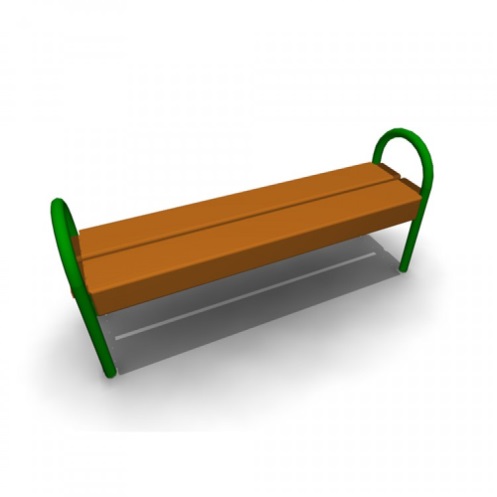 Скамья без спинки:длина скамейки - 1,5 м;ширина – 380 мм;высота - 680 мм.1.2.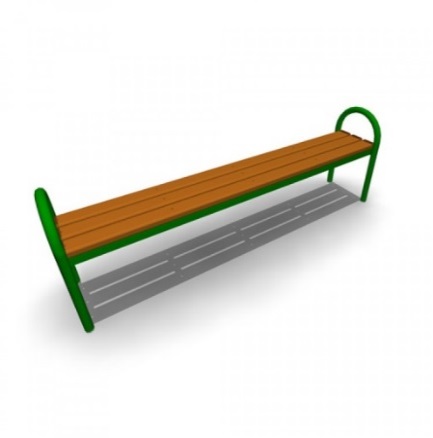 Скамья без спинки:длина скамейки - 2,0 м;ширина - 385 мм;высота - 660  мм.1.3.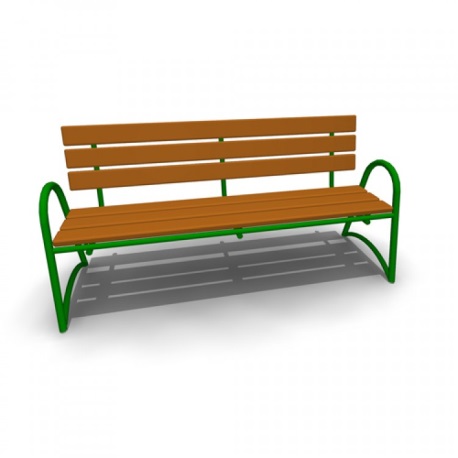 Скамья со спинкой:длина скамейки - 2,085 м;ширина - 770  мм;высота - 975  мм.Урна Урна Урна 2.1.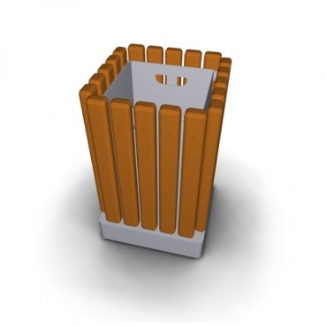 Урна металлическая «Деревянный декор»:высота - 665мм;ширина - 420 мм;объем: 10 л2.2.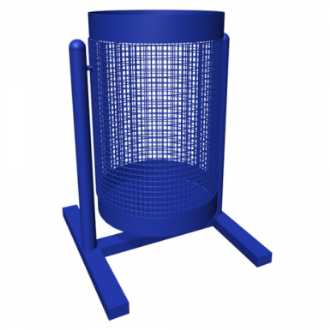 Урна для мусора:высота - 540 м;ширина – 400 мм;объем: 20 л.2.3.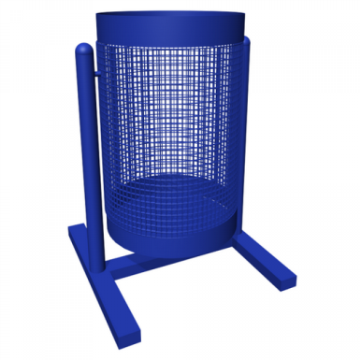 Урна уличная: высота - 570 мм;ширина - 480 мм;объем: 40 л.3.Консоль (освещение)Консоль (освещение)Консоль (освещение)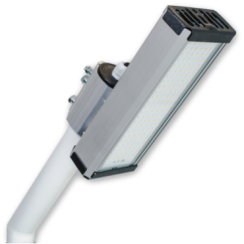   Модуль, консоль, К-1, 48 Вт